ΑΝΑΡΤΗΤΕΑ ΣΤΗ ΔΙΑΥΓΕΙΑ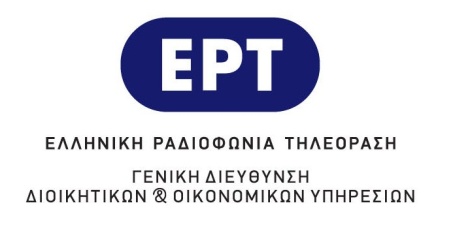 ΔΙΕΥΘΥΝΣΗ ΠΡΟΜΗΘΕΙΩΝ & ΔΙΑΧΕΙΡΙΣΗΣΤΜΗΜΑ ΠΡΟΜΗΘΕΙΑΣ ΠΑΓΙΩΝ  & ΑΝΤΑΛΛΑΚΤΙΚΩΝ  Πληροφορίες:  Π. ΚΕΦΑΛΑΣ Ταχ. Δ/νση:     Λ. Μεσογείων 432                               	Αθήνα,  …………………..Ταχ. Κώδικας: 153 42  Αθήνα  				Τηλέφωνο:      210-6092557			           Αρ. Πρωτ.: ………………Email:	          pkefalas@ert.gr     ΠΡΟΚΗΡΥΞΗ  ΣΥΝΟΠΤΙΚΟΥ ΔΙΑΓΩΝΙΣΜΟΥ H ΕΡΤ Α.Ε. έχοντας υπόψη: Τις διατάξεις του Ν. 4173/2013 «Ελληνική Ραδιοφωνία Τηλεόραση Ανώνυμη Εταιρεία (ΕΡΤ Α.Ε.)» (ΦΕΚ  Α’ 169), όπως τροποποιήθηκε και ισχύει.Τις διατάξεις του Ν. 3861/2010(ΦΕΚ Α’ 112)  «Ενίσχυση της Διαφάνειας με την υποχρεωτική ανάρτηση νόμων και πράξεων των κυβερνητικών, διοικητικών και αυτοδιοικητικών οργάνων στο διαδίκτυο Πρόγραμμα Διαύγεια και άλλες διατάξεις», όπως τροποποιήθηκε και ισχύει. Τις διατάξεις του Ν. 4013/2011 (ΦΕΚ 204/Α/15.09.2011) « Σύσταση ενιαίας Ανεξάρτητης Αρχής Δημοσίων Συμβάσεων και Κεντρικού Ηλεκτρονικού Μητρώου Δημοσίων Συμβάσεων – Αντικατάσταση του έκτου κεφαλαίου του Ν 3588/2007 (πτωχευτικός κώδικας)- Προπτωχευτική διαδικασία εξυγίανσης και άλλες διατάξεις » όπως έχει τροποποιηθεί και ισχύει.Τις διατάξεις του Ν 4412/2016 (ΦΕΚ  Α’ 147 08.8.2016) « Δημόσιες συμβάσεις Έργων, Προμηθειών και Υπηρεσιών (προσαρμογή στις οδηγίες 2014/24/ΕΕ και 2014/25/ΕΕ)», όπως ισχύει Την με αριθμ. Πρωτ.-------------------- απόφαση του Δ/ντος Συμβούλου της ΕΡΤ ΑΕ  για τη διενέργεια  συνοπτικού  διαγωνισμού για την προμήθεια ……………………………….  (ΑΔΑ  ……………………….  )ΠΡΟΚΗΡΥΣΣΕΙ  ΣΥΝΟΠΤΙΚΟ ΔΙΑΓΩΝΙΣΜΟμε τους παρακάτω όρους, καθώς και τους όρους που προβλέπονται στα συνημμένα στην παρούσα Παραρτήματα, ήτοι: ΠΑΡΑΡΤΗΜΑ  Α – ΤΕΧΝΙΚΕΣ ΠΡΟΔΙΑΓΡΑΦΕΣΠΑΡΑΡΤΗΜΑ  Β – ΝΟΜΙΜΟΠΟΙΗΤΙΚΑ ΕΓΓΡΑΦΑ  ΠΑΡΑΡΤΗΜΑ  Γ – ΥΠΟΔΕΙΓΜΑ ΕΓΓΥΗΤΙΚΗΣ ΕΠΙΣΤΟΛΗΣ ΚΑΛΗΣ ΕΚΤΕΛΕΣΗΣ ΠΑΡΑΡΤΗΜΑ Δ- ΤΥΠΟΠΟΙΗΜΕΝΟ ΕΝΤΥΠΟ ΥΠΕΥΘΥΝΗΣ ΔΗΛΩΣΗΣ (ΤΕΥΔ)		    [ΆΡΘΡΟΥ 79 ΠΑΡ. 4 Ν. 4412/2016 (Α 147)] Άρθρο 1  Αντικείμενο  – Ημερομηνία Διενέργειας- Δημοσιότητα1.1. Αντικείμενο του διαγωνισμού είναι η αναβάθμιση συστήματος HSM διαχείρισης Οπτικοακουστικό Αρχείου (CPV 48790000-0) για την κάλυψη των αναγκών  της ΕΡΤ-ΑΕ και με κριτήριο κατακύρωσης την πλέον συμφέρουσα από οικονομική άποψη προσφορά μόνο με βάση την προσφερόμενη τιμή .  		1.2. Η   συνολική προϋπολογισθείσα δαπάνη ανέρχεται στο ποσό των 60.000,00€ πλέον ΦΠΑ. Η ως άνω συνολική προϋπολογισθείσα  δαπάνη βαρύνει τον προϋπολογισμό της ΕΡΤ-ΑΕ, έτους 2017.  1.3. Ο διαγωνισμός θα διενεργηθεί στις 28/11/2017 ημέρα Τρίτη και ώρα 13:00, στα γραφεία της ΕΡΤ-ΑΕ στην Αγία Παρασκευή, Λεωφ. Μεσογείων αρ. 432 (Κτίριο Γ  - Γραφείο 9 - 1ος όροφος). 1.4. Η προκήρυξη θα δημοσιευθεί: α) στο  πρόγραμμα ΚΗΜΔΗΣ (https://promitheus.gov.gr), β) στο πρόγραμμα Διαύγεια (https://diavgeia.gov.gr) και γ) στην ιστοσελίδα της ΕΡΤ Α.Ε.(www.ert.gr).  Όσοι ενδιαφέρονται να συμμετάσχουν στον   Διαγωνισμό, δύνανται να λαμβάνουν γνώση των όρων της προκήρυξης και των Παραρτημάτων της  ηλεκτρονικά στις ανωτέρω διευθύνσεις. 1.5. Κάθε θέμα, που δεν αναφέρεται στην προκήρυξη αυτή, ρυθμίζεται από τις προαναφερόμενες διατάξεις. Άρθρο 2.  Δικαιούμενοι Συμμετοχής –Λόγοι αποκλεισμού2.1. Δικαίωμα Συμμετοχής στον διαγωνισμό έχουν φυσικά ή νομικά πρόσωπα ή ενώσεις ή κοινοπραξίες  των ως άνω προσώπων που υποβάλλουν κοινή προσφορά που ασκούν δραστηριότητα συναφή με το αντικείμενο του διαγωνισμού και δεν συντρέχει σε βάρος τους οποιαδήποτε από τις καταστάσεις που αναφέρονται  στην παρ. 2.8. του παρόντος άρθρου και πληρούν τα κριτήρια  που αναφέρονται στην παρ.2.9 του παρόντος άρθρου.2.2. Οι ενώσεις/κοινοπραξίες δεν υποχρεώνονται να λαμβάνουν ορισμένη νομική μορφή προκειμένου να υποβάλλουν την προσφορά.  Η ένωση/κοινοπραξία υποβάλλει κοινή προσφορά η οποία υπογράφεται υποχρεωτικά είτε από όλα τα μέλη της ένωσης/κοινοπραξίας,  είτε από εκπρόσωπό τους εξουσιοδοτημένο με συμβολαιογραφική πράξη. Στην προσφορά πρέπει  απαραιτήτως να αναγράφεται το ποσοστό συμμετοχής κάθε μέλους στην ένωση/κοινοπραξία. 2.3. Σε περίπτωση υποβολής προσφοράς από ένωση/κοινοπραξία όλα τα μέλη της   ευθύνονται έναντι της ΕΡΤ-ΑΕ αλληλέγγυα και εις ολόκληρο. Σε περίπτωση κατακύρωσης ή ανάθεσης της προμήθειας, η ευθύνη αυτή εξακολουθεί μέχρι πλήρους εκτέλεσης της σύμβασης.2.4. Τα απαιτούμενα κατά περίπτωση δικαιολογητικά υποβάλλονται για κάθε μέλος της Ένωσης. 2.5. Σε περίπτωση που εξαιτίας ανικανότητας για οποιοδήποτε λόγο ή ανωτέρας βίας, μέλος της ένωσης/κοινοπραξίας  δεν μπορεί να ανταποκριθεί στις υποχρεώσεις της ένωσης/κοινοπραξίας  κατά το χρόνο αξιολόγησης των προσφορών, τα υπόλοιπα μέλη συνεχίζουν να έχουν την ευθύνη ολόκληρης της κοινής προσφοράς με την ίδια τιμή.2.6. Εάν η παραπάνω ανικανότητα προκύψει κατά τον χρόνο εκτέλεσης της σύμβασης, τα υπόλοιπα μέλη συνεχίζουν να έχουν την ευθύνη της ολοκλήρωσης αυτής με την ίδια τιμή και όρους.2.7. Τα υπόλοιπα μέλη της ένωσης και στις δύο παραπάνω περιπτώσεις μπορούν να προτείνουν αντικαταστάτη. Η αντικατάσταση πρέπει να εγκριθεί  με απόφαση του αρμόδιου οργάνου της ΕΡΤ-ΑΕ.2.8.  Αποκλείονται  από τη συμμετοχή τους στον διαγωνισμό οι οικονομικοί φορείς που υπάρχει σε βάρος τους τελεσίδικη καταδικαστική απόφαση για έναν από τους ακόλουθους λόγους: α) συμμετοχή σε εγκληματική οργάνωση, όπως αυτή ορίζεται στο άρθρο 2 της απόφασης-πλαίσιο 2008/841/ΔΕΥ του Συμβουλίου της 24ης Οκτωβρίου 2008, για την καταπολέμηση του οργανωμένου εγκλήματος (ΕΕ L 300 της 11.11.2008 σ.42), β) δωροδοκία, όπως ορίζεται στο άρθρο 3 της σύμβασης περί της καταπολέμησης της διαφθοράς στην οποία ενέχονται υπάλληλοι των Ευρωπαϊκών Κοινοτήτων ή των κρατών-μελών της Ένωσης (ΕΕ C 195 της 25.6.1997, σ. 1) και στην παράγραφο 1 του άρθρου 2 της απόφασης-πλαίσιο 2003/568/ΔΕΥ του Συμβουλίου της 22ας Ιουλίου 2003, για την καταπολέμηση της δωροδοκίας στον ιδιωτικό τομέα (ΕΕ L 192 της 31.7.2003, σ. 54),καθώς και όπως ορίζεται στην κείμενη νομοθεσία ή στο εθνικό δίκαιο του οικονομικού φορέα, γ) απάτη, κατά την έννοια του άρθρου 1 της σύμβασης σχετικά με την προστασία των οικονομικών συμφερόντων των Ευρωπαϊκών Κοινοτήτων (ΕΕ C 316 της 27.11.1995, σ. 48), η οποία κυρώθηκε με το ν. 2803/2000 (Α΄ 48), δ) τρομοκρατικά εγκλήματα ή εγκλήματα συνδεόμενα με τρομοκρατικές δραστηριότητες, όπως ορίζονται, αντιστοίχως, στα άρθρα 1 και 3 της απόφασης- πλαίσιο 2002/475/ΔΕΥ του Συμβουλίου της 13ης Ιουνίου 2002, για την καταπολέμηση της τρομοκρατίας (ΕΕ L 164 της 22.6.2002, σ. 3) ή ηθική αυτουργία ή συνέργεια ή απόπειρα διάπραξης εγκλήματος, όπως ορίζονται στο άρθρο 4 αυτής, ε) νομιμοποίηση εσόδων από παράνομες δραστηριότητες ή χρηματοδότηση της τρομοκρατίας, όπως αυτές ορίζονται στο άρθρο 1 της Οδηγίας 2005/60/ΕΚ του Ευρωπαϊκού Κοινοβουλίου και του Συμβουλίου της 26ης Οκτωβρίου 2005, σχετικά με την πρόληψη της χρησιμοποίησης του χρηματοπιστωτικού συστήματος για τη νομιμοποίηση εσόδων από παράνομες δραστηριότητες και τη χρηματοδότηση της τρομοκρατίας (ΕΕ L 309 της 25.11.2005, σ. 15), η οποία ενσωματώθηκε στην εθνική νομοθεσία με το ν. 3691/2008 (Α΄ 166), στ) παιδική εργασία και άλλες μορφές εμπορίας ανθρώπων, όπως ορίζονται στο άρθρο 2 της Οδηγίας 2011/36/ΕΕ του Ευρωπαϊκού Κοινοβουλίου και του Συμβουλίου της 5ης Απριλίου 2011, για την πρόληψη και την καταπολέμηση της εμπορίας ανθρώπων και για την προστασία των θυμάτων της, καθώς και για την αντικατάσταση της απόφασης-πλαίσιο 2002/629/ΔΕΥ του Συμβουλίου (ΕΕ L 101 της 15.4.2011, σ. 1), η οποία ενσωματώθηκε στην εθνική νομοθεσία με το ν. 4198/2013 (Α΄ 215 ). Η υποχρέωση αποκλεισμού εφαρμόζεται επίσης όταν το πρόσωπο εις βάρος του οποίου εκδόθηκε τελεσίδικη καταδικαστική απόφαση είναι μέλος του διοικητικού, διευθυντικού ή εποπτικού οργάνου του συμμετέχοντος οικονομικού φορέα ή έχει εξουσία εκπροσώπησης, λήψης αποφάσεων ή ελέγχου σε αυτό και αφορά ιδίως τον Διευθύνοντα Σύμβουλο και  όλα τα μέλη του Διοικητικού Συμβουλίου στις ανώνυμες εταιρείες (Α.Ε.),  τους Διαχειριστές στις εταιρείες περιορισμένης ευθύνης (Ε.Π.Ε.) τις ομόρρυθμες εταιρείες (Ο.Ε.), τις ετερόρρυθμες εταιρείες (Ε.Ε.) και τις Ιδιωτικές Κεφαλαιουχικές Εταιρίες (Ι.Κ.Ε.) και σε κάθε άλλη περίπτωση το φυσικό πρόσωπο που διοικεί και εκπροσωπεί έναντι τρίτων το νομικό πρόσωπο  σύμφωνα με τα νομιμοποιητικά έγγραφα που προσκομίζονται. Επίσης αποκλείονται από τη συμμετοχή τους στον διαγωνισμό όσοι οικονομικοί φορείς έχουν αθετήσει τις υποχρεώσεις τους όσον αφορά την καταβολή φόρων ή εισφορών κοινωνικής ασφάλισης  (κύριας και επικουρικής), εκτός εάν  ο οικονομικός φορέας πριν από την υποβολή της προσφοράς του εκπληρώσει τις υποχρεώσεις του είτε καταβάλλοντας τους φόρους ή τις εισφορές κοινωνικής ασφάλισης που οφείλει, συμπεριλαμβανομένων, κατά περίπτωση, των δεδουλευμένων τόκων ή των προστίμων είτε  υπαγόμενος σε δεσμευτικό διακανονισμό για την καταβολή τους. Επίσης αποκλείονται από τη συμμετοχή στον διαγωνισμό όσοι δεν τηρούν τις υποχρεώσεις τους που απορρέουν από τις διατάξεις της περιβαλλοντικής, κοινωνικοασφαλιστικής και εργατικής νομοθεσίας, καθώς και όσοι τελούν υπό πτώχευση ή έχουν υπαχθεί σε διαδικασία εξυγίανσης ή ειδικής εκκαθάρισης ή τελούν υπό αναγκαστική διαχείριση από εκκαθαριστή ή από το δικαστήριο ή έχουν  υπαχθεί σε διαδικασία πτωχευτικού συμβιβασμού ή έχουν αναστείλει τις επιχειρηματικές τους δραστηριότητες ή εάν βρίσκονται σε οποιαδήποτε ανάλογη κατάσταση προκύπτουσα από παρόμοια διαδικασία, προβλεπόμενη σε εθνικές διατάξεις νόμου, ή έχουν  συνάψει συμφωνίες με άλλους οικονομικούς φορείς με στόχο τη στρέβλωση του ανταγωνισμού, ή  έχουν  επιδείξει σοβαρή ή επαναλαμβανόμενη πλημμέλεια κατά την εκτέλεση ουσιώδους απαίτησης στο πλαίσιο προηγούμενης δημόσιας σύμβασης, που είχε ως αποτέλεσμα την πρόωρη καταγγελία της, ή την καταβολή αποζημιώσεων ή την επιβολή άλλων παρόμοιων κυρώσεων, ή εάν έχουν κριθεί ένοχοι σοβαρών ψευδών δηλώσεων κατά την παροχή των πληροφοριών που απαιτούνται για την εξακρίβωση της απουσίας των λόγων αποκλεισμού ή την πλήρωση των κριτηρίων επιλογής, ή έχουν αποκρύψει τις πληροφορίες αυτές ή δεν είναι σε θέση να προσκομίσουν τα δικαιολογητικά που απαιτούνται σύμφωνα με τους όρους της παρούσας προκήρυξης ή έχουν διαπράξει σοβαρό επαγγελματικό παράπτωμα, το οποίο θέτει εν αμφιβόλω την ακεραιότητά τους, ή εάν έχουν παράσχει αυτοί ή συνδεδεμένη με αυτούς  επιχείρηση συμβουλές ή έχουν με άλλο τρόπο αναμειχθεί στην προετοιμασία της διαδικασίας προμήθειας, ώστε να υπάρχει στρέβλωση του ανταγωνισμού, που δεν μπορεί να θεραπευθεί αποτελεσματικά με άλλα, λιγότερο παρεμβατικά, μέσα ή  εάν γνωρίζουν την ύπαρξη τυχόν σύγκρουσης συμφερόντων, κατά την έννοια του άρθρου 24 του Ν. 4412/2016, λόγω της συμμετοχής τους στη διαδικασία προετοιμασίας της προμήθειας, που δεν μπορεί να θεραπευθεί αποτελεσματικά με άλλα, λιγότερο παρεμβατικά μέσα. Ως σοβαρό επαγγελματικό παράπτωμα νοείται σε κάθε περίπτωση η αθέτηση υποχρεώσεων του συμμετέχοντος στους τομείς του περιβαλλοντικού, κοινωνικού και εργατικού δικαίου, που έχουν θεσπισθεί με το δίκαιο της Ένωσης, το εθνικό δίκαιο, συλλογικές συμβάσεις ή τις διεθνείς διατάξεις, οι οποίες απαριθμούνται στο ΠΑΡΑΡΤΗΜΑ Χ του Προσαρτήματος Α’ του Ν. 4412/2016 καθώς και όσα αναφέρονται στην περ. γ) της παρ. 2 του άρθρου 68 του Ν. 3863/2010, όπως ισχύει.   Σημειώνεται ότι σύμφωνα με τα προβλεπόμενα στο άρθρο 68 παρ. 2 περ. β) του Ν. 3863/2010, όπως ισχύει,  η ΕΡΤ ΑΕ, αμέσως μετά τη λήξη της προθεσμίας υποβολής των προσφορών, θα υποβάλει γραπτό αίτημα προς τη Διεύθυνση Προγραμματισμού και Συντονισμού του Σώματος Επιθεώρησης Εργασίας για τη χορήγηση πιστοποιητικού από το οποίο να προκύπτουν όλες οι πράξεις επιβολής προστίμου που έχουν εκδοθεί σε βάρος εκάστου των συμμετεχόντων.Σε περίπτωση Ενώσεων/Κοινοπραξιών οι ως άνω λόγοι αποκλεισμού αφορούν όλα τα μέλη της Ένωσης/Κοινοπραξίας. Η ΕΡΤ-ΑΕ αποκλείει έναν οικονομικό φορέα οποτεδήποτε κατά τη διάρκεια της διαδικασίας σύναψης της σύμβασης όταν αποδεικνύεται με οποιονδήποτε  τρόπο ότι συντρέχει  στο πρόσωπό του κάποια από τις ως άνω αναφερόμενες καταστάσεις. 	2.9.  Επίσης οι συμμετέχοντες πρέπει να είναι εγγεγραμμένοι στο οικείο επαγγελματικό ή εμπορικό μητρώο ως προς το ειδικό επάγγελμά τους. Άρθρο 3  - Υποβολή προσφορών3.1.  Όσοι επιθυμούν να λάβουν μέρος στον διαγωνισμό, πρέπει να καταθέσουν έγγραφη προσφορά στο κεντρικό πρωτόκολλο της ΕΡΤ-ΑΕ (Λεωφ. Μεσογείων αρ. 432, Αγία Παρασκευή ΤΚ 15342)  μέχρι τις 28/11/2017 ημέρα Τρίτη και ώρα 12:30.   3.2. Οι προσφορές μπορεί να αποστέλλονται και ταχυδρομικά στο κεντρικό πρωτόκολλο της ΕΡΤ-ΑΕ και παραλαμβάνονται με απόδειξη, με την απαραίτητη όμως προϋπόθεση ότι αυτές θα περιέρχονται στην ΕΡΤ-ΑΕ μέχρι την ως άνω οριζόμενη καταληκτική ημερομηνία και ώρα υποβολής των προσφορών. 3.3. Προσφορές  που υποβάλλονται ή περιέρχονται στην  ΕΡΤ-ΑΕ  με οποιοδήποτε τρόπο, εκπρόθεσμα, επιστρέφονται χωρίς να αποσφραγισθούν.             3.4. Σε περίπτωση που ζητηθούν εγκαίρως  ήτοι μέχρι 16/11/2017 από  τους ενδιαφερόμενους προμηθευτές συμπληρωματικές πληροφορίες, σχετικές με την παρούσα Διακήρυξη αυτές παρέχονται το αργότερο τέσσερις   ( 4) ημέρες πριν από τη λήξη της προθεσμίας που έχει οριστεί για την υποβολή των προσφορών. 3.5.  Το αίτημα για παροχή συμπληρωματικών πληροφοριών  υποβάλλεται στην Διεύθυνση Προμηθειών της ΕΡΤ-AE (αρμόδιος υπάλληλος για την παραλαβή των αιτημάτων Πάνος Κεφάλας , τηλ. 210-6092557,  e- mail pkefalas@ert.gr ).    Άρθρο 4  - Κατάρτιση Προσφορών4.1 Οι προσφορές συντάσσονται στην ελληνική γλώσσα. Τα δικαιολογητικά που δεν έχουν συνταχθεί στην ελληνική γλώσσα πρέπει να υποβάλλονται και σε επίσημη μετάφραση στην ελληνική γλώσσα.   Όσον αφορά τα υποβαλλόμενα στον διαγωνισμό έγγραφα ισχύουν οι διατάξεις του άρθρου 1 παρ. 2 του Ν. 4250/2014 (ΦΕΚ Α’ 74), όπως ισχύει. Όλες οι δαπάνες σχετικά με την κατάρτιση και υποβολή των προσφορών βαρύνουν τους Προσφέροντες. Η συμμετοχή των ενδιαφερομένων οικονομικών φορέων στον διαγωνισμό δεν παρέχει σε αυτούς οποιοδήποτε δικαίωμα έγερσης απαιτήσεων, συμπεριλαμβανομένης, χωρίς περιορισμό, της αποζημίωσης ή απόδοσης δαπανών που συνδέονται με τη συμμετοχή ή την υποβολή προσφοράς για την προμήθεια σε οποιοδήποτε στάδιο του διαγωνισμού.  Ομοίως, καμία αξίωση για αποζημίωση ή απόδοση δαπανών δεν θα ληφθεί υπ’ όψη και κανένας Προσφέρων δεν δικαιούται να προβάλει παρόμοια αξίωση, εάν η ΕΡΤ τον απορρίψει, ή εάν, για οποιονδήποτε λόγο, αποφασίσει ότι η διαδικασία του διαγωνισμού θα πρέπει να ματαιωθεί.	4.2. Η προσφορά πρέπει να είναι υπογεγραμμένη από τον συμμετέχοντα και δεν πρέπει να έχει ξέσματα, σβησίματα, προσθήκες, διορθώσεις. Εάν υπάρχει στην προσφορά οποιαδήποτε διόρθωση, αυτή πρέπει να είναι καθαρογραμμένη  και υπογεγραμμένη  από τον συμμετέχοντα, το δε αρμόδιο όργανο παραλαβής και αποσφράγισης των προσφορών πρέπει κατά τον έλεγχο να μονογράψει την τυχόν διόρθωση και να σφραγίσει αυτή. Η προσφορά απορρίπτεται όταν υπάρχουν σ‘ αυτή διορθώσεις οι οποίες την καθιστούν ασαφή κατά την κρίση του οργάνου αξιολόγησης των προσφορών.4.3. Η προσφορά πρέπει να ισχύει και να δεσμεύει τον συμμετέχοντα για εκατόν ογδόντα  (180) ημέρες  από την επομένη της διενέργειας του διαγωνισμού.  Προσφορά, που ορίζει χρόνο ισχύος μικρότερο του ως άνω προβλεπόμενου χρόνου, απορρίπτεται ως απαράδεκτη. Η ισχύς της προσφοράς μπορεί να παρατείνεται, εφάπαξ ή τμηματικά, εφόσον ζητηθεί από την ΕΡΤ Α.Ε. και για όσο χρονικό διάστημα ζητηθεί.4.4. Ο συμμετέχων πρέπει να δηλώνει στην προσφορά του ότι αποδέχεται πλήρως και ανεπιφυλάκτως όλους τους όρους της παρούσας διακήρυξης4.5. Η προσφορά υποβάλλεται μέσα σε σφραγισμένο φάκελο σε πρωτότυπο και ένα (1) αντίγραφο. Στον φάκελο της προσφοράς πρέπει να αναγράφονται ευκρινώς: α) Η λέξη Προσφοράβ) Η επωνυμία της Αναθέτουσας Αρχής και η αρμόδια υπηρεσία που διενεργεί την προμήθεια, δηλαδή θα αναγράφεται  ΕΛΛΗΝΙΚΗ ΡΑΔΙΟΦΩΝΙΑ ΤΗΛΕΟΡΑΣΗ – ΔΙΕΥΘΥΝΣΗ ΠΡΟΜΗΘΕΙΩΝ & ΔΙΑΧΕΙΡΙΣΗΣ  –ΤΜΗΜΑ ΠΡΟΜΗΘΕΙΑΣ ΠΑΓΙΩΝ  & ΑΝΤΑΛΛΑΚΤΙΚΩΝ  γ) Ο αριθμός πρωτοκόλλου της παρούσας προκήρυξης και το αντικείμενο αυτής.δ) Η καταληκτική ημερομηνία λήξης της προθεσμίας υποβολής των προσφορών.ε) Τα στοιχεία του αποστολέα4.6. Δεν γίνονται δεκτές αντιπροσφορές, εναλλακτικές προσφορές και προσφορές για μέρος της προμήθειας.  Σε περίπτωση υποβολής τους απορρίπτονται ως απαράδεκτες. 4.7. Μέσα στον κυρίως  φάκελο της προσφοράς τοποθετούνται όλα τα σχετικά με την προσφορά στοιχεία σε  τρεις  (3) φακέλους (φάκελος Δικαιολογητικών Συμμετοχής, φάκελος Τεχνικής Προσφοράς και φάκελος οικονομικής προσφοράς), οι οποίοι περιλαμβάνουν τα ακόλουθα:4.7.1.  ΦΑΚΕΛΟΣ ΔΙΚΑΙΟΛΟΓΗΤΙΚΩΝ ΣΥΜΜΕΤΟΧΗΣ α) Το συνημμένο στην παρούσα ως Παράρτημα Α Τυποποιημένο Έντυπο Υπεύθυνης Δήλωσης (άρθρου 79 παρ. 4ν. 4412/2016) υπογεγραμμένο από τον προσφέροντα, ο οποίος δηλώνει:α) Πληροφορίες σχετικά με τον ίδιο (Προσφέροντα) και τους νομίμους εκπροσώπους τουβ) Ότι δεν βρίσκεται σε μία από τις καταστάσεις της  παρ. 2.8. του άρθρου 2 της προκήρυξης, για τις οποίες οι οικονομικοί φορείς αποκλείονται  γ) Ότι πληροί τα κριτήρια επιλογής και ειδικότερα: να είναι εγγεγραμμένοι στο οικείο επαγγελματικό ή εμπορικό μητρώο ως προς το ειδικό επάγγελμά τουςΣε περίπτωση νομικών προσώπων, το ως άνω έγγραφο υπογράφεται από τον  Διευθύνοντα Σύμβουλο και τα μέλη του Δ.Σ στις ανώνυμες εταιρείες (Α.Ε.), από τον Διαχειριστή στις εταιρείες περιορισμένης ευθύνης (Ε.Π.Ε.), στις ομόρρυθμες εταιρείες (Ο.Ε.), στις ετερόρρυθμες εταιρείες (Ε.Ε.) και στις Ιδιωτικές Κεφαλαιουχικές Εταιρίες (Ι.Κ.Ε.) και, σε κάθε άλλη περίπτωση, από το φυσικό πρόσωπο που διοικεί και εκπροσωπεί έναντι τρίτων το νομικό πρόσωπο. Οι Ενώσεις οικονομικών φορέων, που υποβάλλουν κοινή προσφορά, υποβάλλουν, επί ποινή απόρριψης, το ως άνω έγγραφο για κάθε οικονομικό φορέα που συμμετέχει στην Ένωση.	Πληροφορίες που αφορούν τη σύνταξη και υποβολή του εν λόγω εντύπου παρέχονται στις εξής ηλεκτρονικές ιστοσελίδες: www.eaadhsy.gr ή www.hsppa.grΗ ένωση/κοινοπραξία προσώπων που υποβάλει κοινή προσφορά, υποβάλει με την προσφορά της όλα τα παραπάνω δικαιολογητικά για κάθε μέλος ξεχωριστά, καθώς επίσης και το ισχύον συμφωνητικό σύστασης.	Δεν απαιτείται θεώρηση του γνήσιου της υπογραφής του υπογράφοντος το ΤΕΥΔ.  4.7.2.  ΦΑΚΕΛΟΣ ΤΕΧΝΙΚΗΣ ΠΡΟΣΦΟΡΑΣΣτον φάκελο της τεχνικής προσφοράς υποβάλλονται:α) η τεχνική περιγραφή των προσφερόμενων ειδών καθώς και όλα τα στοιχεία (έγγραφα, δικαιολογητικά, πιστοποιητικά κλπ) που προβλέπονται στο Παράρτημα Α- Τεχνικές Προδιαγραφές β) Ο συμπληρωμένος πίνακας συμμόρφωσης της παραγράφου 3 του Παραρτήματος Α-ΤΕΧΝΙΚΕΣ ΠΡΟΔΙΑΓΡΑΦΕΣγ) απλή έγγραφη δήλωση του συμμετέχοντα, στην οποία  θα δηλώνεται::ι) ότι η προσφορά του ισχύει για διάστημα εκατόν ογδόντα (180) ημέρες από την επομένη της διενέργειας του διαγωνισμού καιιι) ότι αποδέχεται πλήρως και ανεπιφυλάκτως όλους τους όρους της παρούσας Προκήρυξης Η ως άνω αναφερόμενη έγγραφη δήλωση, δεν απαιτείται να φέρει βεβαίωση του γνησίου της υπογραφής.Τεχνική προσφορά που δεν πληροί τις Τεχνικές Προδιαγραφές και δεν περιλαμβάνει όλα τα ανωτέρω στοιχεία  απορρίπτεται. 4.7.3. ΦΑΚΕΛΟΣ ΟΙΚΟΝΟΜΙΚΗΣ ΠΡΟΣΦΟΡΑΣ:  Στον φάκελο της οικονομικής προσφοράς τοποθετούνται τα οικονομικά στοιχεία της προσφοράς. Η οικονομική προσφορά δίδεται σε ΕΥΡΩ (€) και περιλαμβάνει τόσο την τιμή του προς προμήθεια υλικού ανά μονάδα, όσο και το συνολικό ποσό έναντι του οποίου θα εκτελέσει ο Προσφέρων την προμήθεια (μη συμπεριλαμβανομένου του ΦΠΑ).Στην τιμή περιλαμβάνονται οι τυχόν υπέρ τρίτων κρατήσεις και κάθε είδους δαπάνη σχετικά με την εκτέλεση της προμήθειας (έξοδα μεταφοράς, τοποθέτησης, θέσης σε λειτουργία κ.λπ) καθώς και κάθε άλλη επιβάρυνση σύμφωνα με την κείμενη νομοθεσία.Η οικονομική προσφορά δεν μπορεί, επί ποινή απόρριψης, να υπερβαίνει τον προϋπολογισμό της Διακήρυξης.Η οικονομική προσφορά δεν επιτρέπεται να θέτει όρο αναπροσαρμογής, ούτε να τροποποιείται κατά τον αρχικό ή κατά παράταση χρόνο ισχύος της.  Προϊόντα που προσφέρονται δωρεάν αναγράφονται στους Πίνακες Οικονομικής Προσφοράς με την ένδειξη «ΔΩΡΕΑΝ» στη στήλη τιμών. Σε κάθε περίπτωση όμως κατά την οποία στην προσφορά έχει παραλειφθεί η αναγραφή τιμής, ακόμη και αν δεν υπάρχει η ένδειξη «ΔΩΡΕΑΝ», αποτελεί τεκμήριο ότι τα προϊόντα ή οι υπηρεσίες έχουν προσφερθεί δωρεάν. Σε περίπτωση υποβολής ισότιμων προσφορών η ανάδειξη του αναδόχου θα γίνει με κλήρωση ενώπιον του αρμόδιου γνωμοδοτικού οργάνου και των συμμετεχόντων.Ισότιμες προσφορές  θεωρούνται οι προσφορές με την ίδια  ακριβώς τιμή. Άρθρο 5- Επιτροπή διαγωνισμού – Διαδικασία διενέργειας- αξιολόγησης5.1. Ο διαγωνισμός θα διενεργηθεί από επιτροπή, η οποία θα προβεί στην αποσφράγιση, στον έλεγχο της καταλληλότητας των προσφερόντων  και στην  αξιολόγηση των προσφορών.  Η Επιτροπή  εισηγείται τον αποκλεισμό των προσφερόντων, την αποδοχή ή απόρριψη των προσφορών, την κατακύρωση των αποτελεσμάτων , την αποδέσμευση των εγγυήσεων, την  ματαίωση της διαδικασίας, γνωμοδοτεί για την επανάληψη τις οποιασδήποτε φάσης της διαδικασίας, με τροποποίηση ή μη των όρων της, την προσφυγή στη διαδικασία  με διαπραγμάτευση χωρίς προηγούμενη δημοσίευση εφόσον πληρούνται οι όροι και οι προϋποθέσεις του νόμου,    καθώς και για κάθε άλλο θέμα που ανακύπτει κατά τη διαγωνιστική διαδικασία. Η ΕΡΤ δεν υποχρεούται σε αποζημίωση για οποιαδήποτε απόφαση λάβει σύμφωνα με τα προαναφερόμενα.	5.2. Η Επιτροπή θα προβεί στην έναρξη της διαδικασίας αποσφράγισης των προσφορών την ημερομηνία και ώρα που ορίζεται στην παρούσα Προκήρυξη. Η αποσφράγιση θα διενεργηθεί  δημόσια, παρουσία των συμμετεχόντων ή των νομίμως εξουσιοδοτημένων εκπροσώπων τους, οι οποίοι μπορούν να λάβουν γνώση των λοιπών συμμετεχόντων και των στοιχείων που υποβλήθηκαν από αυτούς. 	Προσφορές που υποβάλλονται στην ΕΡΤ-ΑΕ  μετά την λήξη υποβολής των προσφορών  δεν αποσφραγίζονται και επιστρέφονται, ως εκπρόθεσμες.Η αποσφράγιση του φακέλου των δικαιολογητικών συμμετοχής των τεχνικών προσφορών και των οικονομικών προσφορών θα γίνουν σε μία δημόσια συνεδρίαση της Επιτροπής του Διαγωνισμού στην οποία δικαιούνται να παραβρίσκονται οι συμμετέχοντες. Κατά την αποσφράγιση μονογράφονται  κατά φύλλο  από όλα τα μέλη της Επιτροπής του Διαγωνισμού τα Δικαιολογητικά Συμμετοχής, οι Τεχνικές Προσφορές και οι Οικονομικές Προσφορές.5.3. Μετά την ολοκλήρωση της ως άνω διαδικασίας, σε κλειστή συνεδρίαση της Επιτροπής του Διαγωνισμού  ακολουθεί η αξιολόγηση των Δικαιολογητικών συμμετοχής, των  Τεχνικών Προσφορών και των Οικονομικών Προσφορών και η Επιτροπή του Διαγωνισμού καταρτίζει σχετικό πρακτικό και εισηγείται προς το αρμόδιο όργανο της ΕΡΤ-ΑΕ για τη λήψη απόφασης.             5.4. Κατά της ανωτέρω απόφασης χωρεί ένσταση, σύμφωνα με το άρθρο  8 της παρούσας και το άρθρο 127 του Ν. 4412/2016.       5.5. Σημειώνεται ότι κατά την αποσφράγιση των προσφορών, αντί της μονογραφής που θέτει η Επιτροπή επί των προσφορών, μπορεί να γίνεται χρήση μηχανικού μέσου (διάτρηση), με το οποίο θα αποτυπώνεται η ημερομηνία και η ώρα αποσφράγισης. Άρθρο 6 – Συμπλήρωση, αποσαφήνιση πληροφοριών και  δικαιολογητικών 	6.1. Κατά τη διαδικασία αξιολόγησης των προσφορών, η ΕΡΤ-ΑΕ  μπορεί να καλεί εγγράφως τους προσφέροντες να διευκρινίζουν ή να συμπληρώνουν τα έγγραφα ή δικαιολογητικά που έχουν υποβάλει, μέσα σε εύλογη προθεσμία, η οποία δεν μπορεί να είναι μικρότερη από επτά (7) ημέρες από την ημερομηνία κοινοποίησης σε αυτούς της σχετικής πρόσκλησης. Οποιαδήποτε διευκρίνιση ή συμπλήρωση που υποβάλλεται από τους προσφέροντες ή υποψηφίους, χωρίς να έχει ζητηθεί από την αναθέτουσα αρχή, δεν λαμβάνεται υπόψη. 	6.2. Η πιο πάνω διευκρίνιση ή η συμπλήρωση αφορά μόνο τις ασάφειες, επουσιώδεις πλημμέλειες ή πρόδηλα τυπικά σφάλματα που επιδέχονται διόρθωση ή συμπλήρωση, ιδίως δε παράλειψη μονογραφών, διακεκομμένη αρίθμηση, ελαττώματα συσκευασίας και σήμανσης του φακέλου και των υποφακέλων των προσφορών, λεκτικές και φραστικές αποκλίσεις των εγγράφων της προσφοράς από την ορολογία της προκήρυξης, που δεν επιφέρουν έννομες συνέπειες ως προς το περιεχόμενό τους, ελλείψεις ως προς τα νομιμοποιητικά στοιχεία, πλημμελής σήμανση αντιγράφων που εκδίδονται, σύμφωνα με τις διατάξεις του άρθρου 1 του ν. 4250/2014 (Α΄ 74), μεταφράσεων και λοιπών πιστοποιητικών ή βεβαιώσεων, διαφοροποίηση της δομής των εγγράφων της προσφοράς από τα υποδείγματα, υποχρεωτικά ή μη, που θεσπίζονται με νόμο, κανονιστικές πράξεις ή την προκήρυξη. Η συμπλήρωση ή η διευκρίνιση, κατά το πρώτο εδάφιο, δεν επιτρέπεται να έχει ως συνέπεια μεταγενέστερη αντικατάσταση ή υποβολή εγγράφων σε συμμόρφωση με τους όρους της προκήρυξης, αλλά μόνο τη διευκρίνιση ή συμπλήρωση, ακόμη και με νέα έγγραφα, εγγράφων ή δικαιολογητικών που έχουν ήδη υποβληθεί.	6.3. Η διευκρίνιση ή η συμπλήρωση δεν πρέπει να εισάγει διακρίσεις, άνιση μεταχείριση των οικονομικών φορέων ή να έχει ως συνέπεια ευνοϊκή μεταχείριση συγκεκριμένου οικονομικού φορέα στη διαδικασία του διαγωνισμού.	6.4. Επίσης η ΕΡΤ-ΑΕ μπορεί να καλεί εγγράφως τους συμμετέχοντες να διευκρινίσουν, μέσα σε εύλογη προθεσμία η οποία δεν μπορεί να είναι μικρότερη από επτά (7) ημέρες από την ημερομηνία κοινοποίησης της σχετικής πρόσκλησης, το περιεχόμενο της τεχνικής ή οικονομικής προσφοράς που έχουν υποβάλει, αν περιέχει ασάφειες ήσσονος σημασίας ατέλειες, επουσιώδεις παραλείψεις ή πρόδηλα τυπικά ή υπολογιστικά σφάλματα που η αναθέτουσα αρχή κρίνει ότι μπορεί να θεραπευθούν. Η διευκρίνιση αυτή δεν πρέπει να έχει ως αποτέλεσμα την ουσιώδη αλλοίωση της προσφοράς και δεν πρέπει να προσδίδει αθέμιτο ανταγωνιστικό πλεονέκτημα στη συγκεκριμένη προσφορά σε σχέση με τις λοιπές. 	6.5. Η παροχή της δυνατότητας διευκρινίσεων στον συμμετέχοντα σύμφωνα με τις ως άνω παρ.  6.1. έως 6.4.  του παρόντος άρθρου είναι υποχρεωτική για την αναθέτουσα αρχή, αν επίκειται αποκλεισμός του από τη διαδικασία, λόγω ασαφειών των δικαιολογητικών και εγγράφων της προσφοράς.  Άρθρο 7 -  Δικαιολογητικά κατακύρωσης7.1.  Μετά την ολοκλήρωση της διαδικασίας αξιολόγησης των προσφορών, ο συμμετέχων στον οποίο πρόκειται να πραγματοποιηθεί η κατακύρωση (προσωρινός ανάδοχος) οφείλει, εντός είκοσι (20) ημερών από την σχετική έγγραφη ειδοποίησή του, να προσκομίσει στο κεντρικό πρωτόκολλο της ΕΡΤ-ΑΕ σε σφραγισμένο φάκελο τα παρακάτω αναφερόμενα δικαιολογητικά κατακύρωσης. Ο ως άνω σφραγισμένος φάκελος θα φέρει τις ακόλουθες ενδείξεις:α)  «Φάκελος Δικαιολογητικών Κατακύρωσης»β)  Την  επωνυμία της Αναθέτουσας Αρχής και την αρμόδια υπηρεσία που διενεργεί την προμήθεια, δηλαδή θα αναγράφεται  ΕΛΛΗΝΙΚΗ ΡΑΔΙΟΦΩΝΙΑ ΤΗΛΕΟΡΑΣΗ – ΔΙΕΥΘΥΝΣΗ ΠΡΟΜΗΘΕΙΩΝ & ΔΙΑΧΕΙΡΙΣΗΣ  –ΤΜΗΜΑ ΠΡΟΜΗΘΕΙΑΣ ΠΑΓΙΩΝ ΚΑΙ ΑΝΤΑΛΛΑΚΤΙΚΩΝ. γ) Τον αριθμό πρωτοκόλλου της παρούσας προκήρυξης και το αντικείμενο αυτής.δ)    Τα στοιχεία του αποστολέα.Ο Φάκελος Δικαιολογητικών Κατακύρωσης θα περιλαμβάνει:α) Πιστοποιητικά αρμόδιας δικαστικής ή διοικητικής Αρχής, έκδοσης τουλάχιστον του τελευταίου εξαμήνου, πριν από την κοινοποίηση της ως άνω έγγραφης ειδοποίησης από τα οποία να προκύπτει ότι ο συμμετέχων δεν τελεί πτώχευση δεν έχει  υπαχθεί σε διαδικασία εξυγίανσης ή ειδικής εκκαθάρισης δεν τελεί υπό αναγκαστική διαχείριση από εκκαθαριστή ή από το δικαστήριο δεν έχει  υπαχθεί σε διαδικασία πτωχευτικού συμβιβασμού, δεν έχει  αναστείλει τις επιχειρηματικές του δραστηριότητες και δεν βρίσκεται σε οποιαδήποτε ανάλογη κατάσταση προκύπτουσα από παρόμοια διαδικασία, προβλεπόμενη σε εθνικές διατάξεις νόμου. 	β) Απόσπασμα ποινικού μητρώου ή εάν αυτό δεν είναι δυνατό, ισοδύναμο έγγραφο που εκδίδεται από Αρχή της χώρας καταγωγής ή προέλευσης του συμμετέχοντος, έκδοσης τουλάχιστον του τελευταίου τριμήνου πριν από την κοινοποίηση της ως άνω έγγραφης ειδοποίησης, από το οποίο να προκύπτει ότι δεν έχει καταδικαστεί με τελεσίδικη καταδικαστική απόφαση για τα αδικήματα που αναφέρονται στην παρ. 2.8. του άρθρου 2 της παρούσας. Σε περίπτωση νομικών προσώπων προσκομίζεται το ποινικό μητρώο των νομίμων εκπροσώπων του, όπως αυτοί ορίζονται στην ως άνω παρ. 2.8. του άρθρου 2 της παρούσας	γ) Πιστοποιητικό που εκδίδεται από αρμόδια αρχή από το οποίο να προκύπτει ότι έχει εκπληρώσει τις υποχρεώσεις του όσον αφορά την καταβολή των εισφορών κοινωνικής ασφάλισης (κύριας και επικουρικής), σύμφωνα με τους νόμους της χώρας εγκαταστάσεως του.	δ) Πιστοποιητικό που εκδίδεται από αρμόδια αρχή από το οποίο να προκύπτει ότι έχει εκπληρώσει τις φορολογικές υποχρεώσεις του όπως προβλέπεται από τους νόμους της χώρας εγκατάστασής του.ε) Τα κατά περίπτωση νομιμοποιητικά έγγραφα που αναφέρονται στο συνημμένο στην παρούσα  Παράρτημα Βστ) Παραστατικό εκπροσώπησης εφόσον ο προσφέροντες συμμετέχουν με εκπρόσωπό τους.	ζ) Πιστοποιητικό του οικείου επαγγελματικού  ή εμπορικού  μητρώου  με το οποίο  να πιστοποιείται η εγγραφή του σ’ αυτό και το ειδικό επάγγελμά του  που θα έχει εκδοθεί το πολύ έξι (6) μήνες πριν από τη αποστολή της ως άνω ειδοποίησηςΣε περίπτωση που ο Προσωρινός Ανάδοχος αποτελεί Ένωση οικονομικών φορέων που έχουν υποβάλλει κοινή προσφορά, τα παραπάνω δικαιολογητικά κατακύρωσης υποβάλλονται για κάθε οικονομικό φορέα που συμμετέχει στην Ένωση. Επιπλέον, υποβάλλεται ιδιωτικό συμφωνητικό σύστασης της Ένωσης από το οποίο να προκύπτει τουλάχιστον: α) η έκταση και το είδος της συμμετοχής του (συμπεριλαμβανομένης και της κατανομής της αμοιβής μεταξύ τους) κάθε μέλους της Ένωσης, β) ο εκπρόσωπος αυτής, καθώς και γ) ότι όλα τα μέλη της Ένωσης ευθύνονται έναντι της Αναθέτουσας Αρχής αλληλέγγυα και σε ολόκληρον και ότι σε περίπτωση ανάθεσης της σύμβασης, η ευθύνη αυτή εξακολουθεί μέχρι πλήρους εκτέλεσης της σύμβασης. 	7.2. Αν δεν προσκομισθούν τα παραπάνω δικαιολογητικά ή υπάρχουν ελλείψεις σε αυτά που υποβλήθηκαν, παρέχεται προθεσμία στον προσωρινό ανάδοχο να τα προσκομίσει ή να τα συμπληρώσει εντός πέντε (5) ημερών από την κοινοποίηση σχετικής έγγραφης ειδοποίησης σε αυτόν. Η ΕΡΤ-ΑΕ μπορεί να παρατείνει την ως άνω προθεσμία, εφόσον αιτιολογείται αυτό επαρκώς και κατ’ ανώτατο όριο για δεκαπέντε (15) επιπλέον ημέρες. 	7.3. Αν, κατά τον έλεγχο των παραπάνω δικαιολογητικών διαπιστωθεί ότι τα στοιχεία που δηλώθηκαν με την προσφορά, είναι ψευδή ή ανακριβή, ή από αυτά που προσκομίστηκαν δεν αποδεικνύεται η μη συνδρομή των λόγων αποκλεισμού που τίθενται στην παρούσα, ο προσωρινός ανάδοχος κηρύσσεται έκπτωτος και η κατακύρωση γίνεται στον συμμετέχοντα που υπέβαλε την αμέσως επόμενη πλέον συμφέρουσα από οικονομική άποψη βάσει τιμής χωρίς να λαμβάνεται υπόψη η προσφορά του συμμετέχοντος  που απορρίφθηκε. Αν κανένας από τους συμμετέχοντες δεν υπέβαλε αληθή ή ακριβή δήλωση ή δεν αποδεικνύει τη μη  συνδρομή των λόγων αποκλεισμού η διαδικασία ανάθεσης ματαιώνεται. 	7.4. Αν ο προσωρινός ανάδοχος δεν υποβάλει στο προκαθορισμένο χρονικό διάστημα τα απαιτούμενα πρωτότυπα ή αντίγραφα, των παραπάνω δικαιολογητικών, κηρύσσεται έκπτωτος και η κατακύρωση γίνεται στον συμμετέχοντα που υπέβαλε την αμέσως επόμενη πλέον συμφέρουσα από οικονομική άποψη προσφορά βάσει τιμής, χωρίς να λαμβάνεται υπόψη η προσφορά του συμμετέχοντος που απορρίφθηκε. Αν κανένας από τους συμμετέχοντες δεν προσκομίζει ένα ή περισσότερα από τα απαιτούμενα έγγραφα και δικαιολογητικά, η διαδικασία ματαιώνεται. 	7.5. Η διαδικασία ελέγχου των παραπάνω δικαιολογητικών ολοκληρώνεται με τη σύνταξη πρακτικού από την Επιτροπή και τη διαβίβαση του φακέλου στο αποφαινόμενο όργανο της αναθέτουσας αρχής για τη λήψη απόφασης είτε για την κήρυξη του προσωρινού αναδόχου ως εκπτώτου είτε για τη ματαίωση της διαδικασίας κατά τις ανωτέρω παραγράφους είτε για την κατακύρωση της σύμβασης. Τα αποτελέσματα του ελέγχου των παραπάνω δικαιολογητικών, επικυρώνονται με την κατακυρωτική απόφαση. 	7.6. Όσοι υπέβαλαν παραδεκτές προσφορές λαμβάνουν γνώση των παραπάνω δικαιολογητικών που κατατέθηκαν, κατά τα οριζόμενα στα έγγραφα της σύμβασης και στις διατάξεις του παρόντος.Άρθρο 8 -    Ενστάσεις             Ένσταση κατά της παρούσας προκήρυξης υποβάλλεται μέχρι πέντε (5) ημέρες πριν από την καταληκτική ημερομηνία υποβολής προσφορών.            Ένσταση κατά πράξης της αναθέτουσας αρχής ασκείται σε προθεσμία πέντε (5) ημερών από την κοινοποίηση της προσβαλλόμενης πράξης στον ενδιαφερόμενο οικονομικό φορέα.            Η ένσταση υποβάλλεται ενώπιον της αναθέτουσας αρχής, η οποία αποφασίζει, μετά από γνωμοδότηση της επιτροπής αξιολόγησης ενστάσεων, εντός προθεσμίας δέκα (10) ημερών μετά από την άπρακτη πάροδο της οποίας τεκμαίρεται η απόρριψή της.                Για το παραδεκτό της άσκησης ένστασης απαιτείται με την κατάθεσή της, η καταβολή υπέρ του Δημοσίου ποσού ίσου με το ένα τοις εκατό (1%) επί της εκτιμώμενης αξίας της σύμβασης με τη μορφή παραβόλου.            Το παράβολο επιστρέφεται με πράξη της αναθέτουσας αρχής αν η ένσταση γίνει δεκτή από το αποφασίζον όργανο.  Άρθρο 9  - Εγγυήσεις 	9.1. Εγγύηση καλής εκτέλεσης  Για την καλή εκτέλεση της σύμβασης και την εφαρμογή όλων των όρων της και κάθε απαίτησης της ΕΡΤ έναντι του Αναδόχου, ο Ανάδοχος υποχρεούται πριν από την υπογραφή της σύμβασης να καταθέσει Εγγυητική Επιστολή Καλής Εκτέλεσης, διάρκειας τριών μηνών  η οποία θα συνταχθεί σύμφωνα με το σχετικό Υπόδειγμα Εγγυητικής Επιστολής Καλής Εκτέλεσης που επισυνάπτεται στην παρούσα ως ΠΑΡΑΡΤΗΜΑ Δ, ύψους που θα αντιστοιχεί σε ποσοστό 5% επί της συνολικής συμβατικής αξίας, μη συμπεριλαμβανομένου του ΦΠΑ, με αποκλειστική επιβάρυνση του Αναδόχου. Σε περίπτωση επιτρεπτής τροποποίησης της σύμβασης, κατά το άρθρο 132 του Ν. 4412/2016, η οποία συνεπάγεται αύξηση της συμβατικής αξίας, ο Ανάδοχος είναι υποχρεωμένος να καταθέσει, πριν την τροποποίηση, συμπληρωματική Εγγύηση, το ύψος της οποίας ανέρχεται σε ποσοστό ίδιο με εκείνο της αρχικής, υπολογιζόμενο επί του ποσού της αύξησης εκτός ΦΠΑ.   Η Εγγυητική Επιστολή Καλής Εκτέλεσης παραμένει σε ισχύ στα χέρια της ΕΡΤ και επιστρέφεται άτοκα στον Ανάδοχο μετά την οριστική ποσοτική και ποιοτική παραλαβή του συνόλου του αντικειμένου της σύμβασης και ύστερα από την εκκαθάριση τυχόν απαιτήσεων. Η Εγγυητική Επιστολή Καλής Εκτέλεσης καταπίπτει σε περίπτωση παράβασης των όρων της σύμβασης.	9.2. Η ΕΡΤ-ΑΕ δύναται να επικοινωνεί με τους φορείς που φέρονται να έχουν εκδώσει τις εγγυητικές επιστολές προκειμένου να διαπιστώσει την εγκυρότητά τους. Άρθρο 10. Υπογραφή Σύμβασης	10.1.  Ο ανάδοχος υποχρεούται μέσα σε είκοσι (20) ημέρες από της προσκλήσεώς του να προσκομίσει στην ΕΡΤ-ΑΕ την εγγυητική επιστολή καλής εκτέλεσης της σύμβασης και να υπογράψει τη σχετική σύμβαση προμήθειας που θα συνταχθεί. Στην περίπτωση που ανάδοχος στον οποίο έγινε η κατακύρωση κληθεί και δεν προσέλθει να υπογράψει την σχετική σύμβαση ή δεν καταθέσει την εγγύηση καλής εκτέλεσης της σύμβασης και τα τυχόν λοιπά δικαιολογητικά που απαιτούνται για την κατάρτιση και υπογραφή της σύμβασης, κηρύσσεται υποχρεωτικά έκπτωτος από την κατακύρωση στο όνομά του από κάθε γενικά δικαίωμά του απ' αυτή και επιβάλλονται και οι κυρώσεις που προβλέπονται στο άρθρο 203 παρ.4 του Ν. 4412/2016.10.2.  Στη σύμβαση που θα υπογραφεί θα ληφθούν υπόψη οι σχετικές για την εκτέλεση συμβάσεων προμηθειών διατάξεις του Ν. 4412/2016, οι όροι της παρούσας προκήρυξης και η προσφορά του διαγωνιζόμενου. Το κείμενο της σύμβασης που θα υπογραφεί κατισχύει κάθε άλλου κειμένου στο οποίο στηρίζεται, όπως Προκήρυξη, προσφορά, απόφαση κατακύρωσης ή ανάθεσης, εκτός καταδήλων σφαλμάτων ή παραδρομώνΆρθρο 11 -  Υποχρεώσεις Αναδόχου - Όροι Σύμβασης11.1. Τόπος παράδοσης: Τα υπό προμήθεια είδη πρέπει να παραδοθούν και εγκατασταθούν με ευθύνη και δαπάνες του Αναδόχου στις εγκαταστάσεις της ΕΡΤ ΑΕ, Λ. Μεσογείων 432 στο Ραδιομέγαρο της Αγίας Παρασκευής.Χρόνος παράδοσης: Ο χρόνος παράδοσης που αναφέρεται στην προσφορά του υποψήφιου Αναδόχου, ο οποίος δεν μπορεί να υπερβαίνει τις τριάντα (30) ημέρες από την υπογραφή της σχετικής σύμβασης. Ο Προμηθευτής υποχρεούται να ειδοποιεί την υπηρεσία που εκτελεί την προμήθεια, την αποθήκη υποδοχής των υλικών και την Επιτροπή Παραλαβής, για την ημερομηνία που προτίθεται να εκτελέσει και παραδώσει την προμήθεια τουλάχιστον πέντε (5) εργάσιμες ημέρες νωρίτερα. Μετά από κάθε προσκόμιση υλικού της προμήθειας στην αποθήκη υποδοχής αυτών, ο Ανάδοχος υποχρεούται να υποβάλει στην υπηρεσία αποδεικτικό, θεωρημένο από τον υπεύθυνο της αποθήκης, στο οποίο αναφέρεται η ημερομηνία προσκόμισης, το υλικό, η ποσότητα και ο αριθμός της σύμβασης σε εκτέλεση της οποίας προσκομίστηκε. Ο συμβατικός χρόνος παράδοσης δύναται να παρατείνεται σε περίπτωση συνδρομής των προϋποθέσεων του άρθρου 206 § 1 του ν. 4412/2016. Εάν λήξει ο συμβατικός χρόνος παράδοσης, χωρίς να υποβληθεί εγκαίρως αίτημα παράτασης ή, εάν λήξει ο παραταθείς, κατά τα αναφερόμενα στο άρθρο 206  παραγρ. 1 του Ν. 4412/2016 χρόνος χωρίς να παραδοθεί το υλικό, ο Ανάδοχος  κηρύσσεται έκπτωτος. Στην περίπτωση παράτασης του συμβατικού χρόνου παράδοσης συνεπεία λόγων ανωτέρας βίας ή άλλων ιδιαιτέρως σοβαρών λόγων που καθιστούν αντικειμενικά αδύνατη την εμπρόθεσμη παράδοση των συμβατικών ειδών, δεν επιβάλλονται κυρώσεις. Σε κάθε άλλη περίπτωση παράτασης του συμβατικού χρόνου παράδοσης, επιβάλλονται οι κυρώσεις που προβλέπονται στο άρθρο 207 του Ν. 4412/2016.11.2. Η παραλαβή των συμβατικών ειδών γίνεται από την Επιτροπή Παρακολούθησης και Παραλαβής. Κατά τη διαδικασία παραλαβής των ειδών διενεργείται ποιοτικός και ποσοτικός έλεγχος και καλείται να παραστεί, εφόσον το επιθυμεί, ο Προμηθευτής. Ο ποιοτικός έλεγχος γίνεται  με έναν ή περισσότερους από τους τρόπους και με την διαδικασία που προβλέπονται στο άρθρο 208 του ν. 4412/2016.  11.3.Τρόπος πληρωμής: Η ΕΡΤ θα καταβάλει στον Ανάδοχο την αξία για την εκτέλεση  εντός τριάντα (30) ημερών από την εγκατάσταση των υλικών και του λογισμικού καθώς και την ποιοτική και ποσοτική παραλαβή, κατόπιν της έκδοσης του σχετικού τιμολογίου. Επί της καθαρής αξίας κάθε πληρωμής προ φόρων και κρατήσεων της αρχικής και κάθε συμπληρωματικής σύμβασης, θα παρακρατείται ποσοστό 0,06% υπέρ Ε.Α.Α.ΔΗ.ΣΥ. Η ως άνω κράτηση βαρύνεται με 3,6% για χαρτόσημο και  ΟΓΑ χαρτοσήμου. Επίσης θα παρακρατείται και ποσοστό 0,06% υπέρ Α.Ε.Π.Π. Η ως άνω κράτηση βαρύνεται με 3,6% για χαρτόσημο και  ΟΓΑ χαρτοσήμου Η πληρωμή της αμοιβής του Αναδόχου θα γίνεται με την προσκόμιση των νομίμων παραστατικών και δικαιολογητικών που προβλέπονται από τις ισχύουσες διατάξεις (πρωτόκολλο οριστικής ποσοτικής και ποιοτικής παραλαβής, αποδεικτικό εισαγωγής στην αποθήκη της ΕΡΤ, τιμολόγιο που να αναφέρει την ένδειξη «εξοφλήθηκε», εξοφλητική απόδειξη αν το τιμολόγιο δεν φέρει την ένδειξη «εξοφλήθηκε», πιστοποιητικά φορολογικής και ασφαλιστικής ενημερότητα), καθώς και κάθε άλλο δικαιολογητικό που τυχόν ήθελε ζητηθεί από τις αρμόδιες υπηρεσίες που διενεργούν τον έλεγχο και την πληρωμή.  11.4. Ο Ανάδοχος υποχρεούται να συνεργάζεται με την ΕΡΤ και να συμμετέχει σε τυχόν συσκέψεις για την παράδοση των συμβατικών ειδών. Η ΕΡΤ δεν επιβαρύνεται με οποιαδήποτε τυχόν έξοδα μετακίνησης ή διαμονής του προσωπικού που τυχόν θα χρησιμοποιήσει ο Ανάδοχος για την εκτέλεση της προμήθειας, το οποίο (προσωπικό)  δεν θα έχει καμμία απολύτως σχέση ή υπηρεσιακή εξάρτηση έναντι της ΕΡΤ, αποκλειστικός δε εργοδότης του θα είναι ο Ανάδοχος, ο οποίος υποχρεούται να το ασφαλίσει στον αρμόδιο ασφαλιστικό φορέα για πλήρη ασφάλιση, που θα περιλαμβάνει και την ασφάλιση κατά κινδύνου από ατυχήματα και να καταβάλει τις ασφαλιστικές εισφορές, να του καταβάλει τις νόμιμες αποδοχές του και επιδόματα κλπ. Ο Ανάδοχος ευθύνεται απεριόριστα έναντι της ΕΡΤ για τις πράξεις και παραλείψεις του προσωπικού του, και εν γένει των υπαλλήλων, συνεργατών και προστηθέντων του. Ειδικότερα, ο Ανάδοχος θα είναι συνολικά και αποκλειστικά υπεύθυνος και υπόλογος για όλο το προσωπικό του, υπαλλήλους, εκπροσώπους ή αντιπροσώπους του σε σχέση με οποιοδήποτε ζήτημα προκύπτει από ή σχετίζεται με τη σύμβαση, συμπεριλαμβανομένης επίσης της ευθύνης κατά τα άρθρα 334 (ευθύνη από πταίσμα του προστηθέντος) και 922 (ευθύνη του προστήσαντος) του Αστικού Κώδικα, καθώς και για όλες τις πράξεις, δραστηριότητες, παραλείψεις, λάθη ή αμέλειες των ως άνω προσώπων που συνδέονται αιτιωδώς με την πρόκληση ζημίας ή βλάβης σε οποιονδήποτε τρίτο.11.5. Ο Ανάδοχος κατά την υπογραφή της σύμβασης τεκμαίρεται ότι έχει λάβει πλήρη γνώση του συνόλου των συνθηκών εκτέλεσης της προμήθειας, καθώς και των κινδύνων. Αναλαμβάνει δε την εκτέλεση της σύμβασης θεωρώντας το συμβατικό αντάλλαγμα επαρκές. Τυχόν παράλειψη ενημέρωσής του δεν τον απαλλάσσει των συμβατικών υποχρεώσεων και ευθυνών του. Ο Ανάδοχος θα εκτελέσει την προμήθεια και θα εκπληρώσει όλες τις κύριες και παρεπόμενες υποχρεώσεις του που απορρέουν από τη σύμβαση και την όλη έννομη σχέση του με την ΕΡΤ σύμφωνα με τους κανόνες της επιστήμης και της τέχνης και με την απαιτούμενη φροντίδα, ικανότητα και επιμέλεια ειδικευμένου επαγγελματία κατά τα αναγνωρισμένα επαγγελματικά πρότυπα. Ο Ανάδοχος θα είναι αποκλειστικά υπεύθυνος για την ορθότητα, πληρότητα και αρτιότητα της προμήθειας και των ενεργειών παράδοσης του προς προμήθεια είδους σε άριστη κατάσταση και λειτουργία, και δηλώνει ότι διαθέτει τη σχετική υποδομή και εμπειρία, καθώς και τα κατάλληλα προσόντα, τον αναγκαίο εξοπλισμό, την απαιτούμενη οργάνωση, επαρκές ανθρώπινο δυναμικό και χρηματοοικονομικούς πόρους για την έγκαιρη, πλήρη, προσήκουσα και απρόσκοπτη εκτέλεση της σύμβασης.11.6. Αν το υλικό παραδοθεί ή αντικατασταθεί μετά τη λήξη του συμβατικού χρόνου και μέχρι λήξης του χρόνου της παράτασης που τυχόν χορηγήθηκε, σύμφωνα με το άρθρο 209 του Ν. 4412/2016, επιβάλλεται πρόστιμο 5% επί της συμβατικής αξίας της ποσότητας που παραδόθηκε εκπρόθεσμα. Το παραπάνω πρόστιμο υπολογίζεται επί της συμβατικής αξίας των εκπρόθεσμα παραδοθέντων υλικών, χωρίς ΦΠΑ. Εάν τα υλικά που παραδόθηκαν εκπρόθεσμα επηρεάζουν τη χρησιμοποίηση των υλικών που παραδόθηκαν εμπρόθεσμα, το πρόστιμο υπολογίζεται επί της συμβατικής αξίας της συνολικής ποσότητας αυτών.  Κατά τον υπολογισμό του χρονικού διαστήματος της καθυστέρησης για παράδοση ή αντικατάσταση των υλικών, με αιτιολογημένη απόφαση της ΕΡΤ, δεν λαμβάνεται υπόψη ο χρόνος που παρήλθε πέραν του εύλογου, κατά τα διάφορα στάδια των διαδικασιών, για το οποίο δεν ευθύνεται ο Ανάδοχος και παρατείνεται, αντίστοιχα, ο χρόνος παράδοσης.  Εφόσον ο Ανάδοχος έχει λάβει προκαταβολή, εκτός από το προβλεπόμενο κατά τα ανωτέρω πρόστιμο, καταλογίζεται σε βάρος του και τόκος επί του ποσού της προκαταβολής, που υπολογίζεται από την επόμενη της λήξης του συμβατικού χρόνου, μέχρι την προσκόμιση του συμβατικού υλικού, με το ισχύον κάθε φορά ανώτατο όριο του ποσοστού του τόκου υπερημερίας. Η είσπραξη του προστίμου και των τόκων επί της προκαταβολής γίνεται με παρακράτηση από το ποσό πληρωμής του προμηθευτή ή, σε περίπτωση ανεπάρκειας ή έλλειψης αυτού, με ισόποση κατάπτωση της εγγύησης καλής εκτέλεσης και προκαταβολής αντίστοιχα, εφόσον ο προμηθευτής δεν καταθέσει το απαιτούμενο ποσό.  Σε περίπτωση ένωσης οικονομικών φορέων, το πρόστιμο και οι τόκοι επιβάλλονται αναλόγως σε όλα τα μέλη της ένωσης.11.7.  Η ΕΡΤ μπορεί να καταγγείλει τη σύμβαση κατά τη διάρκεια της εκτέλεσής της εφόσον: α) η σύμβαση έχει υποστεί ουσιώδη τροποποίηση, που θα απαιτούσε νέα διαδικασία σύναψης σύμβασης, β) ο Ανάδοχος, κατά τον χρόνο της ανάθεσης της σύμβασης, τελούσε σε μια από τις καταστάσεις που αποτελούν λόγους αποκλεισμού και, ως εκ τούτου, θα έπρεπε να έχει αποκλειστεί από τη διαδικασία της σύναψης σύμβασης, γ) η σύμβαση δεν έπρεπε να ανατεθεί στον Ανάδοχο λόγω σοβαρής παραβίασης των υποχρεώσεων που υπέχει από τις Συνθήκες και την Οδηγία 2014/24/ΕΕ, η οποία έχει αναγνωριστεί με απόφαση του Δικαστηρίου της Ένωσης στο πλαίσιο διαδικασίας δυνάμει του άρθρου 258 της ΣΛΕΕ. Ο Ανάδοχος δικαιούται να καταγγείλει τη σύμβαση αποκλειστικά και μόνο σε περίπτωση συνδρομής λόγου ανωτέρας βίας που καθιστά αδύνατη την υλοποίησή του. Η καταγγελία γίνεται από τον Ανάδοχο αποκλειστικά και μόνο με έγγραφο, το οποίο επιδίδεται στην Αναθέτουσα Αρχή και στο οποίο δηλώνεται με σαφήνεια ο λόγος καταγγελίας.11.8. Ο Ανάδοχος κηρύσσεται υποχρεωτικά έκπτωτος από την ανάθεση που έγινε στο όνομα του και από κάθε δικαίωμα που απορρέει από αυτήν, με απόφαση του αρμοδίου αποφαινόμενου οργάνου της ΕΡΤ, ύστερα από γνωμοδότηση του αρμόδιου οργάνου: α) στην περίπτωση που δεν προσέλθει να υπογράψει τη σύμβαση εντός της ταχθείσας προθεσμίας, β) εφόσον δεν φόρτωσε, παρέδωσε ή αντικατέστησε τα συμβατικά είδη ή δεν επισκεύασε ή συντήρησε αυτά μέσα στον συμβατικό χρόνο ή στον χρόνο παράτασης που του δόθηκε, σύμφωνα με το χρονοδιάγραμμα της προμήθειας.  Ο Ανάδοχος δεν κηρύσσεται έκπτωτος από την κατακύρωση ή την ανάθεση ή την σύμβαση όταν: α) Η σύμβαση δεν υπογράφηκε ή το συμβατικό είδος δεν φορτώθηκε ή παραδόθηκε ή αντικαταστάθηκε με ευθύνη της ΕΡΤ, β) Συντρέχουν λόγοι ανωτέρας βίας. Ο Ανάδοχος που επικαλείται ανωτέρα βία υποχρεούται μέσα σε είκοσι (20) ημέρες, από τότε που συνέβησαν τα περιστατικά που συνιστούν την ανωτέρα βία, να αναφέρει εγγράφως αυτά και να προσκομίσει στην ΕΡΤ τα απαραίτητα αποδεικτικά στοιχεία.  Στον Ανάδοχο που κηρύσσεται έκπτωτος από την κατακύρωση, ανάθεση ή σύμβαση, επιβάλλονται, με απόφαση του αποφαινόμενου οργάνου της ΕΡΤ, ύστερα από γνωμοδότηση του αρμοδίου οργάνου, το οποίο υποχρεωτικά καλεί τον ενδιαφερόμενο προς παροχή εξηγήσεων, αθροιστικά, οι παρακάτω κυρώσεις: α) Ολική κατάπτωση της Εγγύησης Συμμετοχής ή Καλής Εκτέλεσης της σύμβασης, κατά περίπτωση, β) Είσπραξη εντόκως της προκαταβολής που χορηγήθηκε στον έκπτωτο από τη σύμβαση Ανάδοχο είτε από ποσό που δικαιούται να λάβει είτε με κατάθεση του ποσού από τον ίδιον είτε με κατάπτωση της Εγγύησης Προκαταβολής. Ο υπολογισμός των τόκων γίνεται από την ημερομηνία λήψης της προκαταβολής από τον Ανάδοχο μέχρι την ημερομηνία έκδοσης της απόφασης κήρυξής του ως εκπτώτου, με το ισχύον κάθε φορά ανώτατο όριο επιτοκίου για τόκο από δικαιοπραξία, από την ημερομηνία δε αυτή και μέχρι της επιστροφής της, με το ισχύον κάθε φορά επιτόκιο για τόκο υπερημερίας. Επιπλέον, μπορεί να επιβληθεί προσωρινός αποκλεισμός του Αναδόχου από το σύνολο των συμβάσεων προμηθειών ή υπηρεσιών των φορέων που εμπίπτουν στο πεδίο εφαρμογής του Ν. 4412/2016, κατά τα ειδικότερα προβλεπόμενα στο άρθρο 74 του νόμου αυτού.11.9. Ο Ανάδοχος δεν ευθύνεται για την καθυστέρηση ή την παράλειψη εκπλήρωσης των υποχρεώσεών του που απορρέουν από την παρούσα, εφόσον η καθυστέρηση ή μη εκπλήρωση οφείλεται σε γεγονός ανωτέρας βίας πλήρως αποδεδειγμένο.Ως ανωτέρα βία θεωρείται κάθε γεγονός που δεν θα μπορούσε να αποτραπεί πάρα την επιμέλεια του Αναδόχου και συνεπάγεται αντικειμενική αδυναμία του προς εκπλήρωση των υποχρεώσεών του από τη σύμβαση. Εμφανιζομένου λόγου ανωτέρας βίας που δεν θα είναι κοινώς γνωστός, ο Ανάδοχος υποχρεούται αμελλητί και, σε κάθε περίπτωση, εντός είκοσι (20) ημερών να τον γνωστοποιήσει εγγράφως στην ΕΡΤ, προσκομίζοντας ταυτόχρονα και τα απαραίτητα αποδεικτικά στοιχεία. Με αιτιολογημένη απόφαση της ΕΡΤ που διαπιστώνει τη συνδρομή λόγων ανωτέρας βίας ή άλλων ιδιαιτέρως σοβαρών λόγων που καθιστούν αντικειμενικώς αδύνατη την εμπρόθεσμη παράδοση δύναται να χορηγείται χρονικό διάστημα παράτασης που είναι ίσο ή μικρότερο από τον αρχικό συμβατικό χρόνο, χωρίς να επιβάλλονται κυρώσεις. Στην περίπτωση αυτή ο χορηγηθείς χρόνος παράτασης δεν συνυπολογίζεται στο συμβατικό χρόνο παράδοσης.    11.10. Ο Ανάδοχος δεν δικαιούται να υποκατασταθεί από άλλον στη θέση του για την εκτέλεση της παρούσας, ούτε να μεταβιβάζει ή να εκχωρεί καθ’ οιονδήποτε τρόπο το σύνολο των δικαιωμάτων και υποχρεώσεών του που απορρέουν από τη σύμβαση προς οποιοδήποτε τρίτο φυσικό ή νομικό πρόσωπο. Κατ’ εξαίρεση, ο Ανάδοχος δικαιούται να εκχωρήσει, χωρίς έγκριση, τις απαιτήσεις του έναντι της Αναθέτουσας Αρχής για την καταβολή της αμοιβής του βάσει των όρων της παρούσας, σε Τράπεζα ή Πιστωτικό Οργανισμό της επιλογής του που λειτουργεί νόμιμα στην Ελλάδα. Η ΕΡΤ δικαιούται να προτείνει σε βάρος της Τράπεζας ή του Πιστωτικού Οργανισμού όλες τις ενστάσεις που έχει σε βάρος του Αναδόχου. Η ΕΡΤ υποχρεούται να καταβάλει την εκχωρηθείσα απαίτηση στην Τράπεζα ή τον Πιστωτικό Οργανισμό μόνον εφόσον ο Ανάδοχος έχει εκπληρώσει το σύνολο των υποχρεώσεών του από τη σύμβαση και έχει προσκομίσει το σύνολο των απαιτούμενων δικαιολογητικών για την πληρωμή του τιμήματος. Απαγορεύεται και είναι άκυρη η σύσταση ενεχύρου εκ μέρους του Αναδόχου υπέρ οποιουδήποτε τρίτου, Τράπεζας ή Πιστωτικού Οργανισμού επί του υλικού. Σε περίπτωση παράβασης του όρου αυτού, πέραν της ακυρότητας, επέρχονται αυτομάτως σε βάρος του Αναδόχου όλες οι συνέπειες της έκπτωσης που ορίζονται στην παρούσα.	11.11. Κάθε διαφορά μεταξύ των μερών, θα καταβάλλεται πρώτα προσπάθεια να λυθεί με φιλικό διακανονισμό. Σε περίπτωση αποτυχίας της προσπάθειας επίλυσης της διαφοράς με φιλικό διακανονισμό, αποκλειστικά αρμόδια θα είναι τα Δικαστήρια της Αθήνας,  εφαρμοστέο δε δίκαιο είναι πάντοτε το Ελληνικό.11.12. Οι συμμετέχοντες αποδέχονται  ρητά και ανεπιφύλακτα την ανάρτηση στο διαδίκτυο των προβλεπόμενων στον ν. 3861/2010 εγγράφων, περιλήψεων και ανακοινώσεων για την εκτέλεση της παρούσας και δηλώνουν  ρητά και ανεπιφύλακτα ότι παραιτούνται από οποιοδήποτε τυχόν δικαίωμα επίκλησης εφαρμογής των διατάξεων του άρθρου 5 του νόμου αυτού περί προσωπικών δεδομένων και απορρήτων.Ο ΣΥΝΤΑΞΑΣ           Ο ΠΡΟΙΣΤ.ΤΜΗΜ.        Ο Δ/ΝΤΗΣ ΠΡΟΜ/ΩΝ      Ο Δ/ΝΤΗΣ          Ο Γ.Δ. ΝΕΩΝ ΜΕΣΩΝ              	     	ΠΑΓΙΩΝ & ΑΝΤ/ΚΩΝ 	& ΔΙΑΧΕΙΡΙΣΗΣ        ΜΟΥΣΕΙΟΥ ΑΡΧΕΙΟΥΠ.ΚΕΦΑΛΑΣ	     Π. ΚΑΚΚΑΒΑ               Λ.ΜΑΓΓΕΡΑΣ                   ΒΑΣ. ΑΛΕΞΟΠΟΥΛΟΣ.     ΙΩΑΝ. ΒΟΥΓΙΟΥΚΛΑΚΗΣ                  Ο ΓΕΝ. Δ/ΝΤΗΣ Δ.Ο.Υ		ΝΟΜΙΚΗ ΥΠΗΡΕΣΙΑ		Ο Δ/ΝΩΝ ΣΥΜΒΟΥΛΟΣ								          ΕΡΤ ΑΕΕ.ΛΟΥΡΙΔΑΣ							     ΒΑΣ. Θ. ΚΩΣΤΟΠΟΥΛΟΣΚοινοποίηση:Γενική Δ/νση Δ.Ο.Υ.Γ.Δ. ΝΕΩΝ ΜΕΣΩΝΔ/ΝΣΗ ΜΟΥΣΕΙΟΥ ΑΡΧΕΙΟΥΔ/νση Προμηθειών &  Διαχ/σηςΤμήμα ΠΑΓΙΩΝ& ΑΝΤ/ΚΩΝ (pkeflas@ert.gr  )ΠΑΡΑΡΤΗΜΑ Α- ΤΕΧΝΙΚΕΣ ΠΡΟΔΙΑΓΡΑΦΕΣΑναβάθμιση συστήματος HSM διαχείρισης αρχείωνΟπτικοακουστικού Αρχείου ΕΡΤ(Hierarchical  Software Management)Περιεχόμενα1.	ΕΙΣΑΓΩΓΗ – ΣΚΟΠΟΣ	182.	ΓΕΝΙΚΕΣ ΑΠΑΙΤΗΣΕΙΣ	183.	ΤΕΧΝΙΚΕΣ ΠΡΟΔΙΑΓΡΑΦΕΣ – Πίνακες συμμόρφωσης	194.	ΛΟΙΠΑ ΣΤΟΙΧΕΙΑ ΕΡΓΟΥ	234.1 Συνεργασία υποψηφίου με το προσωπικό της ΕΡΤ	234.2 Χρονοδιαγράμματα	234.3 Στοιχεία Εγγύησης – Συντήρησης	23ΕΙΣΑΓΩΓΗ – ΣΚΟΠΟΣ		Στα πλαίσια την αναβάθμισης του συστήματος ψηφιακής αρχειοθέτησης πολυμεσικού υλικού, της Δ/νσης Αρχείου της ΕΡΤ και συγκεκριμένα λόγω της αναβάθμισης της εφαρμογής διαχείρισης πολυμεσικού υλικού (Media Asset Management), κρίνεται αναγκαία και η αναβάθμιση του συστήματος διαχείρισης αρχείων HSM  της XENDATA, που χρησιμοποιεί το αρχείο της ΕΡΤ , μέσα από το ολοκληρωμένο Σύστημα Διαχείρισης Αρχείων της εταιρίας Dalet. ΓΕΝΙΚΕΣ ΑΠΑΙΤΗΣΕΙΣ	Η αναβάθμιση του συστήματος HSM  Video archive 5.01 της εταιρίας Xendata  στην τελευταία έκδοση 6.20 (ή μεταγενέστερη), θα είναι σε επίπεδο λογισμικού και εξοπλισμού που θα προσφερθεί από τον κατασκευαστή ως ολοκληρωμένη λύση (Bundle) για εξασφαλισμένη δια-λειτουργικότητα  με το οπτικοακουστικό σύστημα ΜΑΜ Dalet Galaxy της ΕΡΤ και τη ρομποτική βιβλιοθήκη ΙΒΜ 3500. Θα πρέπει να προσφερθεί ως έτοιμη λύση από την εταιρεία Xendata και θα αναλάβει και τη μετάπτωση της  αρχειοθέτησης της Βιβλιοθήκης LTO, από την έκδοση 5.1  στην 6.20 ή μεταγενέστερη. Λόγω των ειδικών τεχνικών απαιτήσεων θα πρέπει το σύστημα να είναι σε πλήρη συμβατότητα με τις απαιτήσεις του κατασκευαστή του λογισμικού, το οποίο θα κληθεί να υποστηρίξει. Σύμφωνα με το compatibility list της εταιρίας Xendata για τους εξυπηρετητές που θα καλύψουν τις ανάγκες της αναβάθμισης, το μοντέλο DL380 G9 HP ProLiant με τροποποίηση ΟΕΜ από την Xendata είναι το ιδανικά προτεινόμενο.  Καθώς η λειτουργία του συστήματος του ψηφιακού αρχείου θα πρέπει να λειτουργεί απρόσκοπτα, κρίνεται αναγκαία η προμήθεια του συγκεκριμένου πακέτου, λογισμικού - εξυπηρετητή με ενσωματωμένο αποθηκευτικό χώρο (Cache), για λόγους βέλτιστης δια-λειτουργικότητας με το λογισμικό διαχείρισης των πολυμεσικών αρχείων, σύμφωνα με τις τεχνικές προδιαγραφές που αναλύονται στην παράγραφο 5.	Οι τεχνικές προσφορές των υποψήφιων αναδόχων θα πρέπει να συμμορφώνονται με  τις τεχνικές προδιαγραφές των πινάκων της παραγράφου 3. Όλοι  οι όροι των τεχνικών προδιαγραφών είναι απαράβατοι. Προσφορά η οποία δεν καλύπτει έστω και ένα όρο των πινάκων συμμόρφωσης, απορρίπτεται και δεν αξιολογείται περαιτέρω. 	ΤΕΧΝΙΚΕΣ ΠΡΟΔΙΑΓΡΑΦΕΣ – Πίνακες συμμόρφωσηςΛΟΙΠΑ ΣΤΟΙΧΕΙΑ ΕΡΓΟΥ4.1 Συνεργασία υποψηφίου με το προσωπικό της ΕΡΤΟ υποψήφιος πρέπει να δηλώνει στην τεχνική προσφορά του ότι θα συνεργαστεί στο μέγιστο βαθμό με το προσωπικό της ΕΡΤ θέτοντας υπόψη του προσωπικού της ΕΡΤ κάθε στοιχείο που μπορεί να συμβάλει στην καλυτέρευση, την επίσπευση, ή την βελτιστοποίηση του έργου, καθώς και κάθε τυχόν στοιχείου που αντίθετα, μπορεί να θέσει την ποιότητα ή τις προθεσμίες παράδοσης του έργου σε κίνδυνο.4.2 ΧρονοδιαγράμματαΤο μέγιστο χρονικό διάστημα παράδοσης του συνόλου του εξοπλισμού και του απαραίτητου λογισμικού ορίζεται αυτό των τριάντα (30) ημερών από την ημερομηνία υπογραφής της σχετικής σύμβασης. Ο προσφερόμενος χρόνος παράδοσης πρέπει να δηλωθεί στην τεχνική προσφορά. 4.3 Στοιχεία Εγγύησης – ΣυντήρησηςΓενικά:Διάρκεια προσφερόμενης εγγύησης για το σύνολο του εξοπλισμού [≥ 3 έτη]. Ο χρόνος εγγύησης πρέπει να δηλώνεται στην τεχνική προσφορά. Αντικατάσταση εξοπλισμού:Να δηλωθεί στην τεχνική προσφορά ότι ο εξοπλισμός κάθε είδους που παρουσιάζει βλάβη η οποία δεν χρήζει επισκευής θα επιστρέφεται στην κατασκευάστρια εταιρεία και θα αντικαθίσταται με πανομοιότυπο καινούργιο εξοπλισμό εντός 5 εργάσιμων ημερών.ΠΑΡΑΡΤΗΜΑ  Β - ΝΟΜΙΜΟΠΟΙΗΤΙΚΑ ΕΓΓΡΑΦΑα) Για τις Ανώνυμες Εταιρείες (Α.Ε):- Τελευταίο κωδικοποιημένο καταστατικό με θεώρηση της αρμόδιας αρχής και τη δημοσίευσή του στο Φ.Ε.Κ ή την ανακοίνωση καταχώρισής του στο Γενικό Εμπορικό Μητρώο του αρμοδίου κατά τόπον Επιμελητηρίου/Επαγγελματικού-Εμπορικού  Μητρώου.- Πρόσφατο (τριών μηνών) πιστοποιητικό της αρμόδιας αρχής περί καταστατικών τροποποιήσεων της εταιρείας.- Αντίγραφο Πρακτικού του ισχύοντος Δ.Σ από το οποίο να προκύπτει η σύνθεσή του, η συγκρότησή του σε σώμα, η θητεία του και η εξουσία εκπροσώπησης καθώς και το αντίστοιχο Φ.Ε.Κ ή η ανακοίνωση καταχώρισής του στο Γενικό Εμπορικό Μητρώο του αρμοδίου κατά τόπον Επιμελητηρίου/Επαγγελματικού-Εμπορικού  Μητρώου.Σε περίπτωση που εκκρεμούν οι κατά τα ανωτέρω δημοσιεύσεις κατατίθενται όλα τα υποβληθέντα προς δημοσίευση έγγραφα καθώς και οι σχετικές αποδείξεις πληρωμής παραβόλων.     β) Για τις εταιρείες Περιορισμένης Ευθύνης (Ε.Π.Ε):- Τελευταίο κωδικοποιημένο καταστατικό με θεώρηση της αρμόδιας αρχής και τη δημοσίευσή του στο Φ.Ε.Κ ή την ανακοίνωση καταχώρισής του στο Γενικό Εμπορικό Μητρώο του αρμοδίου κατά τόπον Επιμελητηρίου/Επαγγελματικού-Εμπορικού Μητρώου.- Πρόσφατο (τριών μηνών) πιστοποιητικό της αρμόδιας αρχής περί καταστατικών τροποποιήσεων εταιρείας- Αντίγραφο Πρακτικού Γενικής Συνέλευσης για το διορισμό διαχειριστή/ών, εάν αυτός/οί δεν καθορίζεται/ονται στο καταστατικό, καθώς και το αντίστοιχο ΦΕΚ ή η ανακοίνωση καταχώρισής του στο Γενικό Εμπορικό Μητρώο του αρμοδίου κατά τόπον Επιμελητηρίου/ Επαγγελματικού-Εμπορικού Μητρώου.Σε περίπτωση που εκκρεμούν οι κατά τα ανωτέρω δημοσιεύσεις κατατίθενται όλα τα υποβληθέντα προς δημοσίευση έγγραφα καθώς και οι σχετικές αποδείξεις πληρωμής παραβόλων.     γ) Για τις ομόρρυθμες (Ο.Ε), ετερόρρυθμες (Ε.Ε) και ιδιωτικές κεφαλαιουχικές εταιρείες (Ι.Κ.Ε): - Αντίγραφο του καταστατικού και των τυχόν τροποποιήσεων του με θεώρηση της αρμόδιας αρχής ή του τελευταίου κωδικοποιημένου καταστατικού με θεώρηση της αρμόδιας αρχής.- Πρόσφατο (τριών μηνών) Πιστοποιητικό Μεταβολών της αρμόδιας αρχήςδ) Για φυσικά πρόσωπα:- Έναρξη Επιτηδεύματος από την αντίστοιχη Δημόσια Οικονομική Υπηρεσία και τις μεταβολές τουΠΑΡΑΡΤΗΜΑ Γ- ΥΠΟΔΕΙΓΜΑΤΑ ΕΓΓΥΗΤΙΚΩΝ ΕΠΙΣΤΟΛΩΝΥΠΟΔΕΙΓΜΑ 1. Υπόδειγμα Εγγυητικής Επιστολής Καλής ΕκτέλεσηςΟνομασία Τράπεζας: ______________________________Κατάστημα: ______________________________________(Δ/νση οδός- αριθμός Τ. Κ - FΑΧ) ____________________Ημερομηνία Έκδοσης: _____________________________Προς ΕΡΤ ΑΕΛ. Μεσογείων 432, 153 42 ΑΓΙΑ  ΠΑΡΑΣΚΕΥΗ                                      Ημερομηνία:.   ΕΥΡΩ:ΕΓΓΥΗΤΙΚΗ ΕΠΙΣΤΟΛΗ ΚΑΛΗΣ ΕΚΤΕΛΕΣΗΣ ΣΥΜΒΑΣΗΣ, ΥΠ’ ΑΡΙΘΜΟΝ …… ΓΙΑ ….. ΕΥΡΩ …..Με την παρούσα εγγυόμαστε, ανέκκλητα και ανεπιφύλακτα παραιτούμενοι του δικαιώματος της διαιρέσεως και διζήσεως, υπέρ ……… [ αναγράφεται: η πλήρης επωνυμία, η διεύθυνση και το Α.Φ.Μ του φυσικού ή νομικού προσώπου ] ή  [ ή σε περίπτωση Ένωσης/Κοινοπραξίας/Σύμπραξης αναγράφεται:  (επωνυμία Ένωσης/Κοινοπραξίας/Σύμπραξης) και υπέρ των: α) επωνυμία ..............οδός·.............................αριθμός.................ΤΚ..................ΑΦΜβ) επωνυμία ..............οδός·.............................αριθμός.................ΤΚ..................ΑΦΜγ) επωνυμία ..............οδός.............................αριθμός.................ΤΚ..................ΑΦΜ ….μελών της Ένωσης/Κοινοπραξίας/Σύμπραξης, ατομικά για καθένα από αυτά και ως αλληλέγγυα και εις ολόκληρο υπόχρεων μεταξύ τους εκ της ιδιότητας τους ως μελών της Ένωσης/  Κοινοπραξίας/Σύμπραξης,]και μέχρι του ποσού των ευρώ..........................για την καλή εκτέλεση της σύμβασης με τον αριθμό ...................και τον τίτλο …………..,  κατόπιν του διενεργηθέντος στις …….  διαγωνισμού της ΕΡΤ Α.Ε με αντικείμενο «................»,  συνολικής αξίας................., σύμφωνα με τη με αριθμό...................Διακήρυξη.Το ανωτέρω ποσό της εγγύησης τηρείται στη διάθεση σας, το οποίο και υποχρεούμαστε να σας καταβάλουμε ολικά ή μερικά χωρίς καμία από μέρους μας αντίρρηση ή ένσταση και χωρίς να ερευνηθεί το βάσιμο ή μη της απαίτησής σας, εντός πέντε (5) ημερών μετά από σχετική απλή έγγραφη ειδοποίησή σας.Η παρούσα ισχύει μέχρι και την ..................  Σε περίπτωση κατάπτωσης της εγγύησης, το ποσό της κατάπτωσης υπόκειται στο εκάστοτε ισχύον πάγιο τέλος χαρτοσήμου.Βεβαιούται υπεύθυνα ότι το ποσό των εγγυητικών μας επιστολών που έχουν δοθεί στο Δημόσιο και Ν.Π.Δ.Δ., συνυπολογίζοντας και το ποσό της παρούσης, δεν υπερβαίνει το όριο των εγγυητικών που έχει καθοριστεί από το Υπουργείο Οικονομικών για την Τράπεζα μας.ΠΑΡΑΡΤΗΜΑ Δ- ΤΥΠΟΠΟΙΗΜΕΝΟ ΕΝΤΥΠΟ ΥΠΕΥΘΥΝΗΣ ΔΗΛΩΣΗΣ (ΤΕΥΔ)       [άρθρου 79 παρ. 4 ν. 4412/2016 (Α 147)] για διαδικασίες σύναψης δημόσιας σύμβασης κάτω των ορίων των οδηγιώνΜέρος Ι: Πληροφορίες σχετικά με την αναθέτουσα αρχή/αναθέτοντα φορέα  και τη διαδικασία ανάθεσηςΠαροχή πληροφοριών δημοσίευσης σε εθνικό επίπεδο, με τις οποίες είναι δυνατή η αδιαμφισβήτητη ταυτοποίηση της διαδικασίας σύναψης δημόσιας σύμβασης:ΟΛΕΣ ΟΙ ΥΠΟΛΟΙΠΕΣ ΠΛΗΡΟΦΟΡΙΕΣ ΣΕ ΚΑΘΕ ΕΝΟΤΗΤΑ ΤΟΥ ΤΕΥΔ ΘΑ ΠΡΕΠΕΙ ΝΑ ΣΥΜΠΛΗΡΩΘΟΥΝ ΑΠΟ ΤΟΝ ΟΙΚΟΝΟΜΙΚΟ ΦΟΡΕΑΜέρος II: Πληροφορίες σχετικά με τον οικονομικό φορέαΑ: Πληροφορίες σχετικά με τον οικονομικό φορέαΒ: Πληροφορίες σχετικά με τους νόμιμους εκπροσώπους του οικονομικού φορέαΚατά περίπτωση, αναφέρετε το όνομα και τη διεύθυνση του προσώπου ή των προσώπων που είναι αρμόδια/εξουσιοδοτημένα να εκπροσωπούν τον οικονομικό φορέα για τους σκοπούς της παρούσας διαδικασίας ανάθεσης δημόσιας σύμβασης:Μέρος III: Λόγοι αποκλεισμούΑ: Λόγοι αποκλεισμού που σχετίζονται με ποινικές καταδίκεςΣτο άρθρο 73 παρ. 1 ορίζονται οι ακόλουθοι λόγοι αποκλεισμού:συμμετοχή σε εγκληματική οργάνωση·δωροδοκία,·απάτη·τρομοκρατικά εγκλήματα ή εγκλήματα συνδεόμενα με τρομοκρατικές δραστηριότητες·νομιμοποίηση εσόδων από παράνομες δραστηριότητες ή χρηματοδότηση της τρομοκρατίας·παιδική εργασία και άλλες μορφές εμπορίας ανθρώπων.Β: Λόγοι που σχετίζονται με την καταβολή φόρων ή εισφορών κοινωνικής ασφάλισης Γ: Λόγοι που σχετίζονται με αφερεγγυότητα, σύγκρουση συμφερόντων ή επαγγελματικό παράπτωμαΜέρος IV: Κριτήρια επιλογήςΌσον αφορά τα κριτήρια επιλογής (ενότητα  ή ενότητες Α έως Δ του παρόντος μέρους), ο οικονομικός φορέας δηλώνει ότι: Α: ΚαταλληλότηταΟ οικονομικός φορέας πρέπει να  παράσχει πληροφορίες μόνον όταν τα σχετικά κριτήρια επιλογής έχουν προσδιοριστεί από την αναθέτουσα αρχή ή τον αναθέτοντα φορέα στη σχετική διακήρυξη ή στην πρόσκληση ή στα έγγραφα της σύμβασης που αναφέρονται στην διακήρυξη. Μέρος VI: Τελικές δηλώσειςΟ κάτωθι υπογεγραμμένος, δηλώνω επισήμως ότι τα στοιχεία που έχω αναφέρει σύμφωνα με τα μέρη Ι – IV ανωτέρω είναι ακριβή και ορθά και ότι έχω πλήρη επίγνωση των συνεπειών σε περίπτωση σοβαρών ψευδών δηλώσεων.Ο κάτωθι υπογεγραμμένος, δηλώνω επισήμως ότι είμαισε θέση, κατόπιν αιτήματος και χωρίς καθυστέρηση, να προσκομίσω τα πιστοποιητικά και τις λοιπές μορφές αποδεικτικών εγγράφων που αναφέρονται, εκτός εάν :α) η αναθέτουσα αρχή ή ο αναθέτων φορέας έχει τη δυνατότητα να λάβει τα σχετικά δικαιολογητικά απευθείας με πρόσβαση σε εθνική βάση δεδομένων σε οποιοδήποτε κράτος μέλος αυτή διατίθεται δωρεάν.β) η αναθέτουσα αρχή ή ο αναθέτων φορέας έχουν ήδη στην κατοχή τους τα σχετικά έγγραφα.Ο κάτωθι υπογεγραμμένος δίδω επισήμως τη συγκατάθεσή μου στ... [προσδιορισμός της αναθέτουσας αρχής ή του αναθέτοντα φορέα, όπως καθορίζεται στο μέρος Ι, ενότητα Α], προκειμένου να αποκτήσει πρόσβαση σε δικαιολογητικά των πληροφοριών τις οποίες έχω υποβάλλει στ... [να προσδιοριστεί το αντίστοιχο μέρος/ενότητα/σημείο] του παρόντος Τυποποιημένου Εντύπου Υπεύθυνης Δήλώσης για τους σκοπούς τ... [προσδιορισμός της διαδικασίας προμήθειας: (συνοπτική περιγραφή, παραπομπή στη δημοσίευση στον εθνικό τύπο, έντυπο και ηλεκτρονικό, αριθμός αναφοράς)].Ημερομηνία, τόπος και, όπου ζητείται ή είναι απαραίτητο, υπογραφή(-ές): [……]    3.1 ΛΟΓΙΣΜΙΚΟ - ΑΔΕΙΕΣ 3.1 ΛΟΓΙΣΜΙΚΟ - ΑΔΕΙΕΣ 3.1 ΛΟΓΙΣΜΙΚΟ - ΑΔΕΙΕΣ 3.1 ΛΟΓΙΣΜΙΚΟ - ΑΔΕΙΕΣ 3.1 ΛΟΓΙΣΜΙΚΟ - ΑΔΕΙΕΣΓΕΝΙΚΑ ΧΑΡΑΚΤΗΡΙΣΤΙΚΑΓΕΝΙΚΑ ΧΑΡΑΚΤΗΡΙΣΤΙΚΑΓΕΝΙΚΑ ΧΑΡΑΚΤΗΡΙΣΤΙΚΑΓΕΝΙΚΑ ΧΑΡΑΚΤΗΡΙΣΤΙΚΑΓΕΝΙΚΑ ΧΑΡΑΚΤΗΡΙΣΤΙΚΑΌροςΠεριγραφήΑπαίτησηΑπάντησηΠαραπομπή3.1.1Λογισμικό HSM Xendata έκδοση 6.20 enterprise ή μεταγενέστερη (με την ανάθεση ο ανάδοχος προμηθευτής θα πρέπει να παραδώσει  την τελευταία τρέχουσα έκδοση). Το λογισμικό θα περιλαμβάνει και επέκταση των υπάρχων αδειών για θέσεις LTO (Slots) ώστε να μπορεί να καλυφθεί ο αριθμός την 720 slots που θα έχει διαθέσιμες το ΙBM 3500 και θα πρέπει να λειτουργεί τόσο με τεχνολογία LTO-4 αλλά και LTO-7, ώστε να διαχειρίζεται 4 LTO-4 Drives και 4 LTO-7 drives. ΝΑΙ3.1.2Ανανέωση για 12 μήνες του λογισμικού που θα περιλαμβάνει όλες τις νέες εκδόσεις που θα κυκλοφορήσει  η XenData κατά την συγκεκριμένη περίοδο.ΝΑΙ3.1.3Κατά την παραπάνω περίοδο θα προφέρεται και απομακρυσμένη τεχνική υποστήριξη (Remote technical support τις εργάσιμες ημέρες και ώρες της εβδομάδας).  ΝΑΙ3.2  ΕΞΥΠΗΡΕΤΗΤΕΣ (SERVERS) XENDATA-HP,HSM Server with storage3.2  ΕΞΥΠΗΡΕΤΗΤΕΣ (SERVERS) XENDATA-HP,HSM Server with storage3.2  ΕΞΥΠΗΡΕΤΗΤΕΣ (SERVERS) XENDATA-HP,HSM Server with storage3.2  ΕΞΥΠΗΡΕΤΗΤΕΣ (SERVERS) XENDATA-HP,HSM Server with storage3.2  ΕΞΥΠΗΡΕΤΗΤΕΣ (SERVERS) XENDATA-HP,HSM Server with storageΓΕΝΙΚΑ ΧΑΡΑΚΤΗΡΙΣΤΙΚΑΓΕΝΙΚΑ ΧΑΡΑΚΤΗΡΙΣΤΙΚΑΓΕΝΙΚΑ ΧΑΡΑΚΤΗΡΙΣΤΙΚΑΓΕΝΙΚΑ ΧΑΡΑΚΤΗΡΙΣΤΙΚΑΓΕΝΙΚΑ ΧΑΡΑΚΤΗΡΙΣΤΙΚΑΌροςΠεριγραφήΑπαίτησηΑπάντησηΠαραπομπή3.2.1Ένας (1) εξυπηρετητής XenData Archive server τύπου (HP based Server - Xenadata Modifiied  HP DL380 Gen9).ΝΑΙ3.2.2Να είναι τύπου rack mounted και να παρέχονται sliding rails για την εγκατάσταση του.ΝΑΙ3.2.3Το λειτουργικό σύστημα και το λογισμικό λειτουργίας HSM θα πρέπει να βρίσκεται σε διαφορετικά αποθηκευτικά μέσα δίσκων από τον συστοιχία αποθήκευσης (Disk storage).ΝΑΙ3.2.4Οι δίσκοι που θα περιέχουν το λειτουργικό  και το λογισμικό λειτουργείας να είναι τουλάχιστον 300GB, τεχνολογίας SAS  τύπου Enterprise Class σε διάταξη 1+1 (redundant hot-swappable Disks).ΝΑΙ3.2.5Να προσφερθούν και δώδεκα (12x) δίσκοι HD Τεχνολογίας SAS 1,2TB έκαστος, σε διάταξη Raid 50 με συνολική χωρητικότητα 12 ΤΒ αποθηκευτικού χώρου ελεγχόμενή από το λογισμικό Xendata. Οι δίσκοι που θα διαθέτει να είναι τύπου Enterprise Class. Το σύστημα θα πρέπει να διαθέτει δίσκους hot spare σε περίπτωση απώλειας κάποιου δίσκου να αναλαμβάνουν το ρόλο του μέσα στο σύστημα. Το σύστημα θα πρέπει να υλοποιεί  τον παραπάνω αποθηκευτικό σε διάταξη RAID  και σε περίπτωση που οι δίσκοι HD αντικατασταθούν με τεχνολογία δίσκων SSD αντίστοιχης συνολικής χωρητικότητας  .3.2.6Να διαθέτει τουλάχιστον δύο (2) επεξεργαστές core E5-2600v4 Xeon processors  10 πυρήνων έκαστος  ή μεταγενέστερους.ΝΑΙ3.2.7Να διαθέτει μητρική με τεχνολογία chipset C610 ή μεταγενέστερη.3.2.8Να διαθέτει 24 Ram DIMM slots με προεγκατεστημένη μνήμη (GB) του προσφερόμενου συστήματος μεγαλύτερη ή ίση από 64GΒ, Η εγκατεστημένη μνήμη να διαθέτει τεχνική διόρθωσης λαθών (ΕCC) τεχνολογίας DDR4 smart memory αναβαθμίσιμη έως 3ΤΒ (με χρήση 128 GB DDR4 dimms)3.2.9Το προσφερόμενο σύστημα να παραδοθεί με λειτουργικό σύστημα windows server 2012 R2 Χ64 standard ή νεότερο πλήρως αδειοδοτημένο.ΝΑΙ3.2.10Το προσφερόμενο είδος να είναι το τελευταίο μοντέλο του κατασκευαστή και να το υποστηρίζεται για τουλάχιστον 5 χρόνια από την ημερομηνία αγοράς Επίσης θα πρέπει ο υποψήφιος ανάδοχος να προσφέρει δωρεάν την εγγύηση του κατασκευαστή στα αναλώσιμα μέρη του.ΝΑΙ3.2.11Να αναγράφεται ευκρινώς πάνω στο σασί το part number και το serial number των προϊόντων και να διαθέτει διαχείριση iLO Management.ΝΑΙ3.2.12Το προσφερόμενο σύστημα να διαθέτει  κάρτα οθόνης με έξοδο VGA  και εξόδους για πληκτρολόγιο ποντίκι. Σε περίπτωση που οι παραπάνω έξοδοι είναι USB θα πρέπει να είναι επί πλέον των 2 που αναφέρονται στον όρο 5.2.14 παρακάτω.ΝΑΙ 3.2.13Το προσφερόμενο σύστημα θα πρέπει να  διαθέτει τουλάχιστον 2 USB  εκ των οποίων το ένα να είναι USB 3.03.2.14Το προσφερόμενο σύστημα να διαθέτει τουλάχιστον τέσσερις (4) θύρες τύπου Ethernet 1Gb Fulldublex και δύο (2) θύρες 10GbE πλήρως λειτουργικές.ΝΑΙ3.2.15Επιπλέων θα πρέπει να διαθετει 2X τετραπλές κάρτες FC HBAs με  8Gb/s για κάθε port ( 2X 4 port 8Gb/s FC HBAs).ΝΑΙ3.2.16Το σύστημα να διαθέτει 2 τροφοδοτικά ικανής ισχύος για την πλήρη λειτουργία του σε μέγιστα φορτία σε διάταξη (hot swap replacable) και να προσφερθεί με το δεύτερο (redundant) τροφοδοτικό.NAI3.2.17Να παρέχει δυνατότητα της δυναμικής (online-hotswap) αλλαγής εξαρτημάτων (π.χ. δίσκων, τροφοδοτικών κ.λπ.)ΝΑΙ3.2.18Να υποστηρίζεται διάταξη RAID 0,1,5,6,10, τεχνολογία δίσκων SAS και SSD καθώς και το cache στο RAID controller μεγαλύτερο ή ίσο 2 GΒ. Η υλοποίηση του RAID θα πρέπει να γίνεται με εξειδικευμένο υλικό και όχι με software λύση. Ο RAID controller θα πρέπει να διαθέτει αυτόνομη μπαταρία.ΝΑΙ3.3 ΕΓΓΥΗΣΗ – ΤΕΧΝΙΚΗ ΥΠΟΣΤΗΡΙΞΗ3.3 ΕΓΓΥΗΣΗ – ΤΕΧΝΙΚΗ ΥΠΟΣΤΗΡΙΞΗ3.3 ΕΓΓΥΗΣΗ – ΤΕΧΝΙΚΗ ΥΠΟΣΤΗΡΙΞΗ3.3 ΕΓΓΥΗΣΗ – ΤΕΧΝΙΚΗ ΥΠΟΣΤΗΡΙΞΗ3.3 ΕΓΓΥΗΣΗ – ΤΕΧΝΙΚΗ ΥΠΟΣΤΗΡΙΞΗ3.3.1Το προσφερόμενο σύστημα να καλύπτεται από την εγγύηση του κατασκευαστή διάρκειας τουλάχιστον 3ων ετών με χρόνο αποκατάστασης  βλάβης (next Business Day).ΝΑΙ3.3.2Ο υποψήφιος ανάδοχος θα πρέπει να προσφέρει τον αναγκαίο συμπληρωματικό εξοπλισμό  και εξαρτήματα για την θέση του συστήματος σε παραγωγική λειτουργία (π.χ. cable managers, καλώδια, rack rails κλπ) και να αναλάβει την τοποθέτηση του ολοκληρωμένου συστήματος HSM ,σε συνδυασμό  με το να το θέσει στην πλήρη  λειτουργεία του από το σύστημα ΜΑΜ Dalet Galaxy της ΕΡΤ Α.Ε.ΝΑΙ3.3.3Ο υποψήφιος ανάδοχος σε συνδυασμό με την κατά κατασκευάστριά εταιρεία Xendata  θα πρέπει να αναλάβει και την μετάπτωση της  αρχειοθετημένης Βάσης (HSM Database)  με τα μεταδεδομένα της Βιβλιοθήκης LTO, από την έκδοση 5.1  στην 6.20 η μεταγενέστερη.Α: Ονομασία, διεύθυνση και στοιχεία επικοινωνίας της αναθέτουσας αρχής (αα)/ αναθέτοντα φορέα (αφ)- Ονομασία: [ΕΛΛΗΝΙΚΗ ΡΑΔΙΟΦΩΝΙΑ ΤΗΛΕΟΡΑΣΗ Α.Ε.]- Κωδικός  Αναθέτουσας Αρχής / Αναθέτοντα Φορέα ΚΗΜΔΗΣ : [100012982]- Ταχυδρομική διεύθυνση / Πόλη / Ταχ. Κωδικός: [Λ. ΜΕΣΟΓΕΙΩΝ 432/ ΑΓ. ΠΑΡΑΣΚΕΥΗ/15342]- Αρμόδιος για πληροφορίες: [ΠΑΝΟΣ ΚΕΦΑΛΑΣ]- Τηλέφωνο: [2106092557]- Ηλ. ταχυδρομείο: [ pkefalas@ert.gr ]- Διεύθυνση στο Διαδίκτυο (διεύθυνση δικτυακού τόπου): [ www.ert.gr ]Β: Πληροφορίες σχετικά με τη διαδικασία σύναψης σύμβασης- Τίτλος ή σύντομη περιγραφή της δημόσιας σύμβασης (συμπεριλαμβανομένου του σχετικού CPV): [Διενέργεια συνοπτικού διαγωνισμού με αντικείμενο την επιλογή αναδόχου για την αναβάθμιση συστήματος HSM διαχείρισης Οπτικοακουστικού Αρχείου της ΕΡΤ ΑΕ (CPV:48790000-0) ]- Κωδικός στο ΚΗΜΔΗΣ: [17REQ002078569]- Η σύμβαση αναφέρεται σε έργα, προμήθειες, ή υπηρεσίες : [Προμήθειες]- Εφόσον υφίστανται, ένδειξη ύπαρξης σχετικών τμημάτων : [ΟΧΙ]- Αριθμός αναφοράς που αποδίδεται στον φάκελο από την αναθέτουσα αρχή (εάν υπάρχει): [124.43]Στοιχεία αναγνώρισης:Απάντηση:Πλήρης Επωνυμία:[   ]Αριθμός φορολογικού μητρώου (ΑΦΜ):Εάν δεν υπάρχει ΑΦΜ στη χώρα εγκατάστασης του οικονομικού φορέα, αναφέρετε άλλον εθνικό αριθμό ταυτοποίησης, εφόσον απαιτείται και υπάρχει [   ]Ταχυδρομική διεύθυνση:[……]Αρμόδιος ή αρμόδιοι :Τηλέφωνο:Ηλ. ταχυδρομείο:Διεύθυνση στο Διαδίκτυο (διεύθυνση δικτυακού τόπου) (εάν υπάρχει):[……][……][……][……]Γενικές πληροφορίες:Απάντηση:Ο οικονομικός φορέας είναι πολύ μικρή, μικρή ή μεσαία επιχείρηση;Τρόπος συμμετοχής:Απάντηση:Ο οικονομικός φορέας συμμετέχει στη διαδικασία σύναψης δημόσιας σύμβασης από κοινού με άλλους;[] Ναι [] ΌχιΕάν ναι, μεριμνήστε για την υποβολή χωριστού εντύπου ΤΕΥΔ από τους άλλους εμπλεκόμενους οικονομικούς φορείς.Εάν ναι, μεριμνήστε για την υποβολή χωριστού εντύπου ΤΕΥΔ από τους άλλους εμπλεκόμενους οικονομικούς φορείς.Εάν ναι:α) Αναφέρετε τον ρόλο του οικονομικού φορέα στην ένωση ή κοινοπραξία   (επικεφαλής, υπεύθυνος για συγκεκριμένα καθήκοντα …):β) Προσδιορίστε τους άλλους οικονομικούς φορείς που συμμετέχουν από κοινού στη διαδικασία σύναψης δημόσιας σύμβασης:γ) Κατά περίπτωση, επωνυμία της συμμετέχουσας ένωσης ή κοινοπραξίας.α) [……]β) [……]γ) [……]Εκπροσώπηση, εάν υπάρχει:Απάντηση:Ονοματεπώνυμοσυνοδευόμενο από την ημερομηνία και τον τόπο γέννησης εφόσον απαιτείται:[……][……]Θέση/Ενεργών υπό την ιδιότητα[……]Ταχυδρομική διεύθυνση:[……]Τηλέφωνο:[……]Ηλ. ταχυδρομείο:[……]Εάν χρειάζεται, δώστε λεπτομερή στοιχεία σχετικά με την εκπροσώπηση (τις μορφές της, την έκταση, τον σκοπό …):[……]Λόγοι που σχετίζονται με ποινικές καταδίκες:Απάντηση:Υπάρχει τελεσίδικη καταδικαστική απόφαση εις βάρος του οικονομικού φορέα ή οποιουδήποτε προσώπου το οποίο είναι μέλος του διοικητικού, διευθυντικού ή εποπτικού του οργάνου ή έχει εξουσία εκπροσώπησης, λήψης αποφάσεων ή ελέγχου σε αυτό για έναν από τους λόγους που παρατίθενται ανωτέρω (σημεία 1-6), ή καταδικαστική απόφαση η οποία έχει εκδοθεί πριν από πέντε έτη κατά το μέγιστο ή στην οποία έχει οριστεί απευθείας περίοδος αποκλεισμού που εξακολουθεί να ισχύει; [] Ναι [] ΌχιΕάν η σχετική τεκμηρίωση διατίθεται ηλεκτρονικά, αναφέρετε: (διαδικτυακή διεύθυνση, αρχή ή φορέας έκδοσης, επακριβή στοιχεία αναφοράς των εγγράφων):[……][……][……][……]Εάν ναι, αναφέρετε:α) Ημερομηνία της καταδικαστικής απόφασης προσδιορίζοντας ποιο από τα σημεία 1 έως 6 αφορά και τον λόγο ή τους λόγους της καταδίκης,β) Προσδιορίστε ποιος έχει καταδικαστεί [ ]·γ) Εάν ορίζεται απευθείας στην καταδικαστική απόφαση:α) Ημερομηνία:[   ], σημείο-(-α): [   ], λόγος(-οι):[   ]β) [……]γ) Διάρκεια της περιόδου αποκλεισμού [……] και σχετικό(-ά) σημείο(-α) [   ]Εάν η σχετική τεκμηρίωση διατίθεται ηλεκτρονικά, αναφέρετε: (διαδικτυακή διεύθυνση, αρχή ή φορέας έκδοσης, επακριβή στοιχεία αναφοράς των εγγράφων):[……][……][……][……]Σε περίπτωση καταδικαστικής απόφασης, ο οικονομικός φορέας έχει λάβει μέτρα που να αποδεικνύουν την αξιοπιστία του παρά την ύπαρξη σχετικού λόγου αποκλεισμού («αυτοκάθαρση»);[] Ναι [] Όχι Εάν ναι, περιγράψτε τα μέτρα που λήφθηκαν:[……]Πληρωμή φόρων ή εισφορών κοινωνικής ασφάλισης:Απάντηση:1) Ο οικονομικός φορέας έχει εκπληρώσει όλες τις υποχρεώσεις του όσον αφορά την πληρωμή φόρων ή εισφορών κοινωνικής ασφάλισης, στην Ελλάδα και στη χώρα στην οποία είναι τυχόν εγκατεστημένος ;[] Ναι [] Όχι [] Ναι [] Όχι Πληροφορίες σχετικά με πιθανή αφερεγγυότητα, σύγκρουση συμφερόντων ή επαγγελματικό παράπτωμαΑπάντηση:Ο οικονομικός φορέας έχει, εν γνώσει του, αθετήσει τις υποχρεώσεις του στους τομείς του περιβαλλοντικού, κοινωνικού και εργατικού δικαίου;[] Ναι [] ΌχιΟ οικονομικός φορέας έχει, εν γνώσει του, αθετήσει τις υποχρεώσεις του στους τομείς του περιβαλλοντικού, κοινωνικού και εργατικού δικαίου;Εάν ναι, ο οικονομικός φορέας έχει λάβει μέτρα που να αποδεικνύουν την αξιοπιστία του παρά την ύπαρξη αυτού του λόγου αποκλεισμού («αυτοκάθαρση»);[] Ναι [] ΌχιΕάν το έχει πράξει, περιγράψτε τα μέτρα που λήφθηκαν: […….............]Βρίσκεται ο οικονομικός φορέας σε οποιαδήποτε από τις ακόλουθες καταστάσεις :α) πτώχευση, ή β) διαδικασία εξυγίανσης, ήγ) ειδική εκκαθάριση, ήδ) αναγκαστική διαχείριση από εκκαθαριστή ή από το δικαστήριο, ήε) έχει υπαχθεί σε διαδικασία πτωχευτικού συμβιβασμού, ή στ) αναστολή επιχειρηματικών δραστηριοτήτων, ή ζ) σε οποιαδήποτε ανάλογη κατάσταση προκύπτουσα από παρόμοια διαδικασία προβλεπόμενη σε εθνικές διατάξεις νόμου[] Ναι [] ΌχιΈχει διαπράξει ο οικονομικός φορέας σοβαρό επαγγελματικό παράπτωμα;Εάν ναι, να αναφερθούν λεπτομερείς πληροφορίες:[] Ναι [] Όχι[.......................]Έχει διαπράξει ο οικονομικός φορέας σοβαρό επαγγελματικό παράπτωμα;Εάν ναι, να αναφερθούν λεπτομερείς πληροφορίες:Εάν ναι, έχει λάβει ο οικονομικός φορέας μέτρα αυτοκάθαρσης; [] Ναι [] ΌχιΕάν το έχει πράξει, περιγράψτε τα μέτρα που λήφθηκαν: [..........……]Έχει συνάψει ο οικονομικός φορέας συμφωνίες με άλλους οικονομικούς φορείς με σκοπό τη στρέβλωση του ανταγωνισμού;Εάν ναι, να αναφερθούν λεπτομερείς πληροφορίες:[] Ναι [] Όχι[…...........]Έχει συνάψει ο οικονομικός φορέας συμφωνίες με άλλους οικονομικούς φορείς με σκοπό τη στρέβλωση του ανταγωνισμού;Εάν ναι, να αναφερθούν λεπτομερείς πληροφορίες:Εάν ναι, έχει λάβει ο οικονομικός φορέας μέτρα αυτοκάθαρσης; [] Ναι [] ΌχιΕάν το έχει πράξει, περιγράψτε τα μέτρα που λήφθηκαν:[……]Γνωρίζει ο οικονομικός φορέας την ύπαρξη τυχόν σύγκρουσης συμφερόντων, λόγω της συμμετοχής του στη διαδικασία ανάθεσης της σύμβασης;Εάν ναι, να αναφερθούν λεπτομερείς πληροφορίες:[] Ναι [] Όχι[.........…]Έχει παράσχει ο οικονομικός φορέας ή επιχείρηση συνδεδεμένη με αυτόν συμβουλές στην αναθέτουσα αρχή ή στον αναθέτοντα φορέα ή έχει με άλλο τρόπο αναμειχθεί στην προετοιμασία της διαδικασίας σύναψης της σύμβασης;Εάν ναι, να αναφερθούν λεπτομερείς πληροφορίες:[] Ναι [] Όχι[...................…]Έχει επιδείξει ο οικονομικός φορέας σοβαρή ή επαναλαμβανόμενη πλημμέλεια κατά την εκτέλεση ουσιώδους απαίτησης στο πλαίσιο προηγούμενης δημόσιας σύμβασης, προηγούμενης σύμβασης με αναθέτοντα φορέα ή προηγούμενης σύμβασης παραχώρησης που είχε ως αποτέλεσμα την πρόωρη καταγγελία της προηγούμενης σύμβασης , αποζημιώσεις ή άλλες παρόμοιες κυρώσεις; Εάν ναι, να αναφερθούν λεπτομερείς πληροφορίες:[] Ναι [] Όχι[….................]Έχει επιδείξει ο οικονομικός φορέας σοβαρή ή επαναλαμβανόμενη πλημμέλεια κατά την εκτέλεση ουσιώδους απαίτησης στο πλαίσιο προηγούμενης δημόσιας σύμβασης, προηγούμενης σύμβασης με αναθέτοντα φορέα ή προηγούμενης σύμβασης παραχώρησης που είχε ως αποτέλεσμα την πρόωρη καταγγελία της προηγούμενης σύμβασης , αποζημιώσεις ή άλλες παρόμοιες κυρώσεις; Εάν ναι, να αναφερθούν λεπτομερείς πληροφορίες:Εάν ναι, έχει λάβει ο οικονομικός φορέας μέτρα αυτοκάθαρσης; [] Ναι [] ΌχιΕάν το έχει πράξει, περιγράψτε τα μέτρα που λήφθηκαν:[……]Μπορεί ο οικονομικός φορέας να επιβεβαιώσει ότι:α) δεν έχει κριθεί ένοχος σοβαρών ψευδών δηλώσεων κατά την παροχή των πληροφοριών που απαιτούνται για την εξακρίβωση της απουσίας των λόγων αποκλεισμού ή την πλήρωση των κριτηρίων επιλογής,β) δεν έχει αποκρύψει τις πληροφορίες αυτές,γ) ήταν σε θέση να υποβάλλει χωρίς καθυστέρηση τα δικαιολογητικά που απαιτούνται από την αναθέτουσα αρχή/αναθέτοντα φορέα δ) δεν έχει επιχειρήσει να επηρεάσει με αθέμιτο τρόπο τη διαδικασία λήψης αποφάσεων της αναθέτουσας αρχής ή του αναθέτοντα φορέα, να αποκτήσει εμπιστευτικές πληροφορίες που ενδέχεται να του αποφέρουν αθέμιτο πλεονέκτημα στη διαδικασία ανάθεσης ή να παράσχει εξ αμελείας παραπλανητικές πληροφορίες που ενδέχεται να επηρεάσουν ουσιωδώς τις αποφάσεις που αφορούν τον αποκλεισμό, την επιλογή ή την ανάθεση; [] Ναι [] ΌχιΚαταλληλότηταΑπάντηση1) Ο οικονομικός φορέας είναι εγγεγραμμένος στα σχετικά επαγγελματικά ή εμπορικά μητρώα που τηρούνται στην Ελλάδα ή στο κράτος μέλος εγκατάστασής; του:Εάν η σχετική τεκμηρίωση διατίθεται ηλεκτρονικά, αναφέρετε:[…](διαδικτυακή διεύθυνση, αρχή ή φορέας έκδοσης, επακριβή στοιχεία αναφοράς των εγγράφων): [……][……][……]